Об утверждении Плана мероприятий «дорожной карты» по содействию развитию конкуренции на территории Слободо-Туринского муниципального района на 2019–2022 годыВ соответствии со стандартом развития конкуренции в субъектах Российской Федерации, утвержденным распоряжением Правительства Российской Федерации от 17.04.2019 № 768-р «Об утверждении стандарта развития конкуренции в субъектах Российской Федерации», распоряжением Губернатора Свердловской области от 29.11.2019 № 264-РГ «Об утверждении перечня товарных рынков для содействия развитию конкуренции в Свердловской области и Плана мероприятий («дорожной карты») по содействию развитию конкуренции в Свердловской области на период 2019-2022 годов», руководствуясь Уставом Слободо-Туринского муниципального района,ПОСТАНОВЛЯЕТ:1. Утвердить План мероприятий («дорожная карта») по содействию развитию конкуренции в Слободо-Туринском муниципальном районе, на период 2019–2022 годов (прилагается).2. Ответственным за достижение результата и реализацию Плана мероприятий («дорожной карты») по содействию развитию конкуренции в Слободо-Туринском муниципальном районе, на период 2019–2022 годов:1) обеспечить реализацию мероприятий и достижение планируемых значений показателей Плана мероприятий («дорожной карты») по содействию развитию конкуренции в Слободо-Туринском муниципальном районе, на период 2019-2022 годов;2) ежеквартально в срок до 10 числа месяца, следующего за отчетным периодом, представлять в отдел экономики Администрации Слободо-Туринского муниципального района отчет о ходе выполнения Плана мероприятий («дорожной карты») по содействию развитию конкуренции на территории Слободо-Туринского муниципального района на 2019-2022 годы.3. Опубликовать настоящее постановление в общественно-политической газете Слободо-Туринского муниципального района «Коммунар» и разместить на официальном сайте Администрации Слободо-Туринского муниципального района в информационно-телекоммуникационной сети «Интернет» http://slturmr.ru/.4. Контроль за исполнением настоящего постановления возложить на заместителя Главы Администрации Слободо-Туринского муниципального района Казакова В.И.Глава Слободо-Туринского муниципального района 			          В.А. БедулевПЛАНмероприятий («дорожная карта») по содействию развитию конкуренции в Слободо-Туринском муниципальном районе, на период 2019–2022 годовРаздел I. Мероприятия по содействию развитию конкуренции на товарных рынках Слободо-Туринского муниципального районаРаздел II. Системные мероприятия, направленные на развитие конкурентной среды на территории Слободо-Туринского муниципального района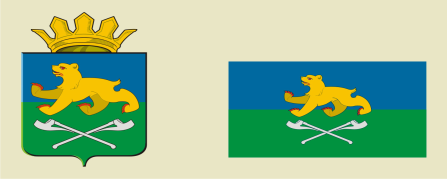 АДМИНИСТРАЦИЯ СЛОБОДО-ТУРИНСКОГОМУНИЦИПАЛЬНОГО РАЙОНАПОСТАНОВЛЕНИЕ АДМИНИСТРАЦИЯ СЛОБОДО-ТУРИНСКОГОМУНИЦИПАЛЬНОГО РАЙОНАПОСТАНОВЛЕНИЕ от 30.12.2019                                                                № 604с. Туринская Слободас. Туринская СлободаНомер строкиНаименование мероприятияНомер строки ключевого показателя, на достижение которого направлено мероприятиеРезультатисполнениямероприятийОжидаемый результатОжидаемый результатОжидаемый результатОжидаемый результатОтветственный исполнительНомер строкиНаименование мероприятияНомер строки ключевого показателя, на достижение которого направлено мероприятиеРезультатисполнениямероприятий2019 год2020 год2021 год2022 годОтветственный исполнитель1234567891.Рынок услуг розничной торговли лекарственными препаратами, медицинскими изделиями и сопутствующими товарами1.Рынок услуг розничной торговли лекарственными препаратами, медицинскими изделиями и сопутствующими товарами1.Рынок услуг розничной торговли лекарственными препаратами, медицинскими изделиями и сопутствующими товарами1.Рынок услуг розничной торговли лекарственными препаратами, медицинскими изделиями и сопутствующими товарами1.Рынок услуг розничной торговли лекарственными препаратами, медицинскими изделиями и сопутствующими товарами1.Рынок услуг розничной торговли лекарственными препаратами, медицинскими изделиями и сопутствующими товарами1.Рынок услуг розничной торговли лекарственными препаратами, медицинскими изделиями и сопутствующими товарами1.Рынок услуг розничной торговли лекарственными препаратами, медицинскими изделиями и сопутствующими товарамиНа территории Слободо-Туринского муниципального района розничная торговля лекарственными препаратами, медицинскими изделиями и сопутствующими товарами осуществляется 3 юридическими лицами, имеющими лицензию на фармацевтическую деятельность.  Из них одно предприятие государственной формы собственности Государственное унитарное предприятие Свердловской области «Фармация», 2 точки продажи принадлежат аптечным организациям частной формы собственности: ООО «Богатырь и ООО «Калинка». Одним из показателей, сдерживающим развитие конкуренции данного рынка является высокая стоимость оборудования для обеспечения условий надлежащего хранения лекарственных препаратов.По данным анализа только в селе Туринская Слобода оказываются услуги розничной торговли лекарственными препаратами, медицинскими изделиями и сопутствующими товарами. В населенных пунктах, где отсутствует аптечная организация, лекарственным обеспечением населения занимаются фельдшерско-акушерских пункты.Основные проблемы: - запрет на выездную торговлю лекарственными средствами и медицинскими товарами;- сложная процедура открытия бизнеса, соблюдение требований к помещениям и персоналу (наличие специалистов с высшим или средним фармацевтическим образованием);- невысокая численность населения в населенных пунктах, низкая платежеспособность населения.На территории Слободо-Туринского муниципального района розничная торговля лекарственными препаратами, медицинскими изделиями и сопутствующими товарами осуществляется 3 юридическими лицами, имеющими лицензию на фармацевтическую деятельность.  Из них одно предприятие государственной формы собственности Государственное унитарное предприятие Свердловской области «Фармация», 2 точки продажи принадлежат аптечным организациям частной формы собственности: ООО «Богатырь и ООО «Калинка». Одним из показателей, сдерживающим развитие конкуренции данного рынка является высокая стоимость оборудования для обеспечения условий надлежащего хранения лекарственных препаратов.По данным анализа только в селе Туринская Слобода оказываются услуги розничной торговли лекарственными препаратами, медицинскими изделиями и сопутствующими товарами. В населенных пунктах, где отсутствует аптечная организация, лекарственным обеспечением населения занимаются фельдшерско-акушерских пункты.Основные проблемы: - запрет на выездную торговлю лекарственными средствами и медицинскими товарами;- сложная процедура открытия бизнеса, соблюдение требований к помещениям и персоналу (наличие специалистов с высшим или средним фармацевтическим образованием);- невысокая численность населения в населенных пунктах, низкая платежеспособность населения.На территории Слободо-Туринского муниципального района розничная торговля лекарственными препаратами, медицинскими изделиями и сопутствующими товарами осуществляется 3 юридическими лицами, имеющими лицензию на фармацевтическую деятельность.  Из них одно предприятие государственной формы собственности Государственное унитарное предприятие Свердловской области «Фармация», 2 точки продажи принадлежат аптечным организациям частной формы собственности: ООО «Богатырь и ООО «Калинка». Одним из показателей, сдерживающим развитие конкуренции данного рынка является высокая стоимость оборудования для обеспечения условий надлежащего хранения лекарственных препаратов.По данным анализа только в селе Туринская Слобода оказываются услуги розничной торговли лекарственными препаратами, медицинскими изделиями и сопутствующими товарами. В населенных пунктах, где отсутствует аптечная организация, лекарственным обеспечением населения занимаются фельдшерско-акушерских пункты.Основные проблемы: - запрет на выездную торговлю лекарственными средствами и медицинскими товарами;- сложная процедура открытия бизнеса, соблюдение требований к помещениям и персоналу (наличие специалистов с высшим или средним фармацевтическим образованием);- невысокая численность населения в населенных пунктах, низкая платежеспособность населения.На территории Слободо-Туринского муниципального района розничная торговля лекарственными препаратами, медицинскими изделиями и сопутствующими товарами осуществляется 3 юридическими лицами, имеющими лицензию на фармацевтическую деятельность.  Из них одно предприятие государственной формы собственности Государственное унитарное предприятие Свердловской области «Фармация», 2 точки продажи принадлежат аптечным организациям частной формы собственности: ООО «Богатырь и ООО «Калинка». Одним из показателей, сдерживающим развитие конкуренции данного рынка является высокая стоимость оборудования для обеспечения условий надлежащего хранения лекарственных препаратов.По данным анализа только в селе Туринская Слобода оказываются услуги розничной торговли лекарственными препаратами, медицинскими изделиями и сопутствующими товарами. В населенных пунктах, где отсутствует аптечная организация, лекарственным обеспечением населения занимаются фельдшерско-акушерских пункты.Основные проблемы: - запрет на выездную торговлю лекарственными средствами и медицинскими товарами;- сложная процедура открытия бизнеса, соблюдение требований к помещениям и персоналу (наличие специалистов с высшим или средним фармацевтическим образованием);- невысокая численность населения в населенных пунктах, низкая платежеспособность населения.На территории Слободо-Туринского муниципального района розничная торговля лекарственными препаратами, медицинскими изделиями и сопутствующими товарами осуществляется 3 юридическими лицами, имеющими лицензию на фармацевтическую деятельность.  Из них одно предприятие государственной формы собственности Государственное унитарное предприятие Свердловской области «Фармация», 2 точки продажи принадлежат аптечным организациям частной формы собственности: ООО «Богатырь и ООО «Калинка». Одним из показателей, сдерживающим развитие конкуренции данного рынка является высокая стоимость оборудования для обеспечения условий надлежащего хранения лекарственных препаратов.По данным анализа только в селе Туринская Слобода оказываются услуги розничной торговли лекарственными препаратами, медицинскими изделиями и сопутствующими товарами. В населенных пунктах, где отсутствует аптечная организация, лекарственным обеспечением населения занимаются фельдшерско-акушерских пункты.Основные проблемы: - запрет на выездную торговлю лекарственными средствами и медицинскими товарами;- сложная процедура открытия бизнеса, соблюдение требований к помещениям и персоналу (наличие специалистов с высшим или средним фармацевтическим образованием);- невысокая численность населения в населенных пунктах, низкая платежеспособность населения.На территории Слободо-Туринского муниципального района розничная торговля лекарственными препаратами, медицинскими изделиями и сопутствующими товарами осуществляется 3 юридическими лицами, имеющими лицензию на фармацевтическую деятельность.  Из них одно предприятие государственной формы собственности Государственное унитарное предприятие Свердловской области «Фармация», 2 точки продажи принадлежат аптечным организациям частной формы собственности: ООО «Богатырь и ООО «Калинка». Одним из показателей, сдерживающим развитие конкуренции данного рынка является высокая стоимость оборудования для обеспечения условий надлежащего хранения лекарственных препаратов.По данным анализа только в селе Туринская Слобода оказываются услуги розничной торговли лекарственными препаратами, медицинскими изделиями и сопутствующими товарами. В населенных пунктах, где отсутствует аптечная организация, лекарственным обеспечением населения занимаются фельдшерско-акушерских пункты.Основные проблемы: - запрет на выездную торговлю лекарственными средствами и медицинскими товарами;- сложная процедура открытия бизнеса, соблюдение требований к помещениям и персоналу (наличие специалистов с высшим или средним фармацевтическим образованием);- невысокая численность населения в населенных пунктах, низкая платежеспособность населения.На территории Слободо-Туринского муниципального района розничная торговля лекарственными препаратами, медицинскими изделиями и сопутствующими товарами осуществляется 3 юридическими лицами, имеющими лицензию на фармацевтическую деятельность.  Из них одно предприятие государственной формы собственности Государственное унитарное предприятие Свердловской области «Фармация», 2 точки продажи принадлежат аптечным организациям частной формы собственности: ООО «Богатырь и ООО «Калинка». Одним из показателей, сдерживающим развитие конкуренции данного рынка является высокая стоимость оборудования для обеспечения условий надлежащего хранения лекарственных препаратов.По данным анализа только в селе Туринская Слобода оказываются услуги розничной торговли лекарственными препаратами, медицинскими изделиями и сопутствующими товарами. В населенных пунктах, где отсутствует аптечная организация, лекарственным обеспечением населения занимаются фельдшерско-акушерских пункты.Основные проблемы: - запрет на выездную торговлю лекарственными средствами и медицинскими товарами;- сложная процедура открытия бизнеса, соблюдение требований к помещениям и персоналу (наличие специалистов с высшим или средним фармацевтическим образованием);- невысокая численность населения в населенных пунктах, низкая платежеспособность населения.На территории Слободо-Туринского муниципального района розничная торговля лекарственными препаратами, медицинскими изделиями и сопутствующими товарами осуществляется 3 юридическими лицами, имеющими лицензию на фармацевтическую деятельность.  Из них одно предприятие государственной формы собственности Государственное унитарное предприятие Свердловской области «Фармация», 2 точки продажи принадлежат аптечным организациям частной формы собственности: ООО «Богатырь и ООО «Калинка». Одним из показателей, сдерживающим развитие конкуренции данного рынка является высокая стоимость оборудования для обеспечения условий надлежащего хранения лекарственных препаратов.По данным анализа только в селе Туринская Слобода оказываются услуги розничной торговли лекарственными препаратами, медицинскими изделиями и сопутствующими товарами. В населенных пунктах, где отсутствует аптечная организация, лекарственным обеспечением населения занимаются фельдшерско-акушерских пункты.Основные проблемы: - запрет на выездную торговлю лекарственными средствами и медицинскими товарами;- сложная процедура открытия бизнеса, соблюдение требований к помещениям и персоналу (наличие специалистов с высшим или средним фармацевтическим образованием);- невысокая численность населения в населенных пунктах, низкая платежеспособность населения.Предоставление на льготных условиях объектов муниципальной собственности в аренду организациям, осуществляющим фармацевтическую деятельность на территории Слободо-Туринского муниципального районаколичество объектов, переданных в аренду, единиц0001Комитет по управлению муниципальным имуществом Администрации Слободо-Туринского муниципального района(далее - КУМИ)2.Рынок услуг дошкольного образования2.Рынок услуг дошкольного образования2.Рынок услуг дошкольного образования2.Рынок услуг дошкольного образования2.Рынок услуг дошкольного образования2.Рынок услуг дошкольного образования2.Рынок услуг дошкольного образования2.Рынок услуг дошкольного образованияВ соответствии с муниципальной программой «Развитие системы образования в Слободо-Туринском муниципальном районе до 2024 года» в Слободо-Туринском муниципальном районе функционирует 2 подведомственные организации дополнительного образования и 1 организация дополнительного образования, подведомственная Министерству культуры. Самыми массовыми направлениями в системе дополнительного образования, подведомственной Слободо-Туринскому МОУО, является творчество и спорт, в которых занимается 957 и 310 детей соответственно. Особо востребованы детьми такие направления как: хореография, музыкально-хоровая студия, робототехника, изобразительное искусство, хоккей, волейбол, легкая атлетика, футбол, греко-римская борьба.По состоянию на 01 января 2020 года 11 образовательных организаций: МАУДО «ЦДТ «Эльдорадо», МАУ ДО «Слободо-Туринская ДЮСШ», МКОУ «Тимофеевская НОШ», МАОУ «Краснослободская СОШ», МКОУ «Ницинская СОШ», МАОУ «Сладковская СОШ», МКДОУ «Краснослободский детский сад», МКДОУ «Слободо-Туринский детский сад «Алёнка», МАДОУ «Слободо-Туринский детский сад «Родничок», МКДОУ «Сладковский детский сад», МАДОУ ЦРР - «Слободо-Туринский детский сад «Солнечный»  имеют лицензии на проведения образовательной деятельности по дополнительным образовательным программам. Остальные образовательные организации, реализующие образовательные программы начального общего, основного общего и среднего общего образования, продолжают работу по лицензированию дополнительных образовательных программ. Одним из значимых изменений в системе дополнительного образования является переход к новым принципам управления, заложенным в федеральном проекте «Успех каждого ребенка» национального проекта «Образование». С 2019 года в Слободо-Туринском МР реализуется механизм персонифицированного учета детей, получающих дополнительное образование за счет средств бюджетов различных уровней, которые в совокупности создают систему персонифицированного дополнительного образования (выдано 856 сертификатов дополнительного образования), с 2020 года будет внедряться персонифицированная система финансирования дополнительного образования, подразумевающая предоставление детям именных сертификатов дополнительного образования. Реализуемый финансово-экономический механизм позволит всем организациям, в том числе не являющимся муниципальными учреждениями, имеющими лицензию на ведение образовательной деятельности, получить равный доступ к бюджетному финансированию. С целью обеспечения использования именных сертификатов дополнительного образования Слободо-Туринский МР руководствуется региональными правилами персонифицированного финансирования дополнительного образования детей и ежегодно принимает программу персонифицированного финансирования дополнительного образования детей в Слободо-Туринском МР.Проблемы и противоречия:- несоответствие образовательных потребностей, обучающихся и их родителей (законных представителей) на реализацию того или иногонаправления и имеющихся ресурсов общеобразовательных организаций и организаций дополнительного образования;- частое нарушение принципа свободного выбора обучающимися направлений внеурочной деятельности;В соответствии с муниципальной программой «Развитие системы образования в Слободо-Туринском муниципальном районе до 2024 года» в Слободо-Туринском муниципальном районе функционирует 2 подведомственные организации дополнительного образования и 1 организация дополнительного образования, подведомственная Министерству культуры. Самыми массовыми направлениями в системе дополнительного образования, подведомственной Слободо-Туринскому МОУО, является творчество и спорт, в которых занимается 957 и 310 детей соответственно. Особо востребованы детьми такие направления как: хореография, музыкально-хоровая студия, робототехника, изобразительное искусство, хоккей, волейбол, легкая атлетика, футбол, греко-римская борьба.По состоянию на 01 января 2020 года 11 образовательных организаций: МАУДО «ЦДТ «Эльдорадо», МАУ ДО «Слободо-Туринская ДЮСШ», МКОУ «Тимофеевская НОШ», МАОУ «Краснослободская СОШ», МКОУ «Ницинская СОШ», МАОУ «Сладковская СОШ», МКДОУ «Краснослободский детский сад», МКДОУ «Слободо-Туринский детский сад «Алёнка», МАДОУ «Слободо-Туринский детский сад «Родничок», МКДОУ «Сладковский детский сад», МАДОУ ЦРР - «Слободо-Туринский детский сад «Солнечный»  имеют лицензии на проведения образовательной деятельности по дополнительным образовательным программам. Остальные образовательные организации, реализующие образовательные программы начального общего, основного общего и среднего общего образования, продолжают работу по лицензированию дополнительных образовательных программ. Одним из значимых изменений в системе дополнительного образования является переход к новым принципам управления, заложенным в федеральном проекте «Успех каждого ребенка» национального проекта «Образование». С 2019 года в Слободо-Туринском МР реализуется механизм персонифицированного учета детей, получающих дополнительное образование за счет средств бюджетов различных уровней, которые в совокупности создают систему персонифицированного дополнительного образования (выдано 856 сертификатов дополнительного образования), с 2020 года будет внедряться персонифицированная система финансирования дополнительного образования, подразумевающая предоставление детям именных сертификатов дополнительного образования. Реализуемый финансово-экономический механизм позволит всем организациям, в том числе не являющимся муниципальными учреждениями, имеющими лицензию на ведение образовательной деятельности, получить равный доступ к бюджетному финансированию. С целью обеспечения использования именных сертификатов дополнительного образования Слободо-Туринский МР руководствуется региональными правилами персонифицированного финансирования дополнительного образования детей и ежегодно принимает программу персонифицированного финансирования дополнительного образования детей в Слободо-Туринском МР.Проблемы и противоречия:- несоответствие образовательных потребностей, обучающихся и их родителей (законных представителей) на реализацию того или иногонаправления и имеющихся ресурсов общеобразовательных организаций и организаций дополнительного образования;- частое нарушение принципа свободного выбора обучающимися направлений внеурочной деятельности;В соответствии с муниципальной программой «Развитие системы образования в Слободо-Туринском муниципальном районе до 2024 года» в Слободо-Туринском муниципальном районе функционирует 2 подведомственные организации дополнительного образования и 1 организация дополнительного образования, подведомственная Министерству культуры. Самыми массовыми направлениями в системе дополнительного образования, подведомственной Слободо-Туринскому МОУО, является творчество и спорт, в которых занимается 957 и 310 детей соответственно. Особо востребованы детьми такие направления как: хореография, музыкально-хоровая студия, робототехника, изобразительное искусство, хоккей, волейбол, легкая атлетика, футбол, греко-римская борьба.По состоянию на 01 января 2020 года 11 образовательных организаций: МАУДО «ЦДТ «Эльдорадо», МАУ ДО «Слободо-Туринская ДЮСШ», МКОУ «Тимофеевская НОШ», МАОУ «Краснослободская СОШ», МКОУ «Ницинская СОШ», МАОУ «Сладковская СОШ», МКДОУ «Краснослободский детский сад», МКДОУ «Слободо-Туринский детский сад «Алёнка», МАДОУ «Слободо-Туринский детский сад «Родничок», МКДОУ «Сладковский детский сад», МАДОУ ЦРР - «Слободо-Туринский детский сад «Солнечный»  имеют лицензии на проведения образовательной деятельности по дополнительным образовательным программам. Остальные образовательные организации, реализующие образовательные программы начального общего, основного общего и среднего общего образования, продолжают работу по лицензированию дополнительных образовательных программ. Одним из значимых изменений в системе дополнительного образования является переход к новым принципам управления, заложенным в федеральном проекте «Успех каждого ребенка» национального проекта «Образование». С 2019 года в Слободо-Туринском МР реализуется механизм персонифицированного учета детей, получающих дополнительное образование за счет средств бюджетов различных уровней, которые в совокупности создают систему персонифицированного дополнительного образования (выдано 856 сертификатов дополнительного образования), с 2020 года будет внедряться персонифицированная система финансирования дополнительного образования, подразумевающая предоставление детям именных сертификатов дополнительного образования. Реализуемый финансово-экономический механизм позволит всем организациям, в том числе не являющимся муниципальными учреждениями, имеющими лицензию на ведение образовательной деятельности, получить равный доступ к бюджетному финансированию. С целью обеспечения использования именных сертификатов дополнительного образования Слободо-Туринский МР руководствуется региональными правилами персонифицированного финансирования дополнительного образования детей и ежегодно принимает программу персонифицированного финансирования дополнительного образования детей в Слободо-Туринском МР.Проблемы и противоречия:- несоответствие образовательных потребностей, обучающихся и их родителей (законных представителей) на реализацию того или иногонаправления и имеющихся ресурсов общеобразовательных организаций и организаций дополнительного образования;- частое нарушение принципа свободного выбора обучающимися направлений внеурочной деятельности;В соответствии с муниципальной программой «Развитие системы образования в Слободо-Туринском муниципальном районе до 2024 года» в Слободо-Туринском муниципальном районе функционирует 2 подведомственные организации дополнительного образования и 1 организация дополнительного образования, подведомственная Министерству культуры. Самыми массовыми направлениями в системе дополнительного образования, подведомственной Слободо-Туринскому МОУО, является творчество и спорт, в которых занимается 957 и 310 детей соответственно. Особо востребованы детьми такие направления как: хореография, музыкально-хоровая студия, робототехника, изобразительное искусство, хоккей, волейбол, легкая атлетика, футбол, греко-римская борьба.По состоянию на 01 января 2020 года 11 образовательных организаций: МАУДО «ЦДТ «Эльдорадо», МАУ ДО «Слободо-Туринская ДЮСШ», МКОУ «Тимофеевская НОШ», МАОУ «Краснослободская СОШ», МКОУ «Ницинская СОШ», МАОУ «Сладковская СОШ», МКДОУ «Краснослободский детский сад», МКДОУ «Слободо-Туринский детский сад «Алёнка», МАДОУ «Слободо-Туринский детский сад «Родничок», МКДОУ «Сладковский детский сад», МАДОУ ЦРР - «Слободо-Туринский детский сад «Солнечный»  имеют лицензии на проведения образовательной деятельности по дополнительным образовательным программам. Остальные образовательные организации, реализующие образовательные программы начального общего, основного общего и среднего общего образования, продолжают работу по лицензированию дополнительных образовательных программ. Одним из значимых изменений в системе дополнительного образования является переход к новым принципам управления, заложенным в федеральном проекте «Успех каждого ребенка» национального проекта «Образование». С 2019 года в Слободо-Туринском МР реализуется механизм персонифицированного учета детей, получающих дополнительное образование за счет средств бюджетов различных уровней, которые в совокупности создают систему персонифицированного дополнительного образования (выдано 856 сертификатов дополнительного образования), с 2020 года будет внедряться персонифицированная система финансирования дополнительного образования, подразумевающая предоставление детям именных сертификатов дополнительного образования. Реализуемый финансово-экономический механизм позволит всем организациям, в том числе не являющимся муниципальными учреждениями, имеющими лицензию на ведение образовательной деятельности, получить равный доступ к бюджетному финансированию. С целью обеспечения использования именных сертификатов дополнительного образования Слободо-Туринский МР руководствуется региональными правилами персонифицированного финансирования дополнительного образования детей и ежегодно принимает программу персонифицированного финансирования дополнительного образования детей в Слободо-Туринском МР.Проблемы и противоречия:- несоответствие образовательных потребностей, обучающихся и их родителей (законных представителей) на реализацию того или иногонаправления и имеющихся ресурсов общеобразовательных организаций и организаций дополнительного образования;- частое нарушение принципа свободного выбора обучающимися направлений внеурочной деятельности;В соответствии с муниципальной программой «Развитие системы образования в Слободо-Туринском муниципальном районе до 2024 года» в Слободо-Туринском муниципальном районе функционирует 2 подведомственные организации дополнительного образования и 1 организация дополнительного образования, подведомственная Министерству культуры. Самыми массовыми направлениями в системе дополнительного образования, подведомственной Слободо-Туринскому МОУО, является творчество и спорт, в которых занимается 957 и 310 детей соответственно. Особо востребованы детьми такие направления как: хореография, музыкально-хоровая студия, робототехника, изобразительное искусство, хоккей, волейбол, легкая атлетика, футбол, греко-римская борьба.По состоянию на 01 января 2020 года 11 образовательных организаций: МАУДО «ЦДТ «Эльдорадо», МАУ ДО «Слободо-Туринская ДЮСШ», МКОУ «Тимофеевская НОШ», МАОУ «Краснослободская СОШ», МКОУ «Ницинская СОШ», МАОУ «Сладковская СОШ», МКДОУ «Краснослободский детский сад», МКДОУ «Слободо-Туринский детский сад «Алёнка», МАДОУ «Слободо-Туринский детский сад «Родничок», МКДОУ «Сладковский детский сад», МАДОУ ЦРР - «Слободо-Туринский детский сад «Солнечный»  имеют лицензии на проведения образовательной деятельности по дополнительным образовательным программам. Остальные образовательные организации, реализующие образовательные программы начального общего, основного общего и среднего общего образования, продолжают работу по лицензированию дополнительных образовательных программ. Одним из значимых изменений в системе дополнительного образования является переход к новым принципам управления, заложенным в федеральном проекте «Успех каждого ребенка» национального проекта «Образование». С 2019 года в Слободо-Туринском МР реализуется механизм персонифицированного учета детей, получающих дополнительное образование за счет средств бюджетов различных уровней, которые в совокупности создают систему персонифицированного дополнительного образования (выдано 856 сертификатов дополнительного образования), с 2020 года будет внедряться персонифицированная система финансирования дополнительного образования, подразумевающая предоставление детям именных сертификатов дополнительного образования. Реализуемый финансово-экономический механизм позволит всем организациям, в том числе не являющимся муниципальными учреждениями, имеющими лицензию на ведение образовательной деятельности, получить равный доступ к бюджетному финансированию. С целью обеспечения использования именных сертификатов дополнительного образования Слободо-Туринский МР руководствуется региональными правилами персонифицированного финансирования дополнительного образования детей и ежегодно принимает программу персонифицированного финансирования дополнительного образования детей в Слободо-Туринском МР.Проблемы и противоречия:- несоответствие образовательных потребностей, обучающихся и их родителей (законных представителей) на реализацию того или иногонаправления и имеющихся ресурсов общеобразовательных организаций и организаций дополнительного образования;- частое нарушение принципа свободного выбора обучающимися направлений внеурочной деятельности;В соответствии с муниципальной программой «Развитие системы образования в Слободо-Туринском муниципальном районе до 2024 года» в Слободо-Туринском муниципальном районе функционирует 2 подведомственные организации дополнительного образования и 1 организация дополнительного образования, подведомственная Министерству культуры. Самыми массовыми направлениями в системе дополнительного образования, подведомственной Слободо-Туринскому МОУО, является творчество и спорт, в которых занимается 957 и 310 детей соответственно. Особо востребованы детьми такие направления как: хореография, музыкально-хоровая студия, робототехника, изобразительное искусство, хоккей, волейбол, легкая атлетика, футбол, греко-римская борьба.По состоянию на 01 января 2020 года 11 образовательных организаций: МАУДО «ЦДТ «Эльдорадо», МАУ ДО «Слободо-Туринская ДЮСШ», МКОУ «Тимофеевская НОШ», МАОУ «Краснослободская СОШ», МКОУ «Ницинская СОШ», МАОУ «Сладковская СОШ», МКДОУ «Краснослободский детский сад», МКДОУ «Слободо-Туринский детский сад «Алёнка», МАДОУ «Слободо-Туринский детский сад «Родничок», МКДОУ «Сладковский детский сад», МАДОУ ЦРР - «Слободо-Туринский детский сад «Солнечный»  имеют лицензии на проведения образовательной деятельности по дополнительным образовательным программам. Остальные образовательные организации, реализующие образовательные программы начального общего, основного общего и среднего общего образования, продолжают работу по лицензированию дополнительных образовательных программ. Одним из значимых изменений в системе дополнительного образования является переход к новым принципам управления, заложенным в федеральном проекте «Успех каждого ребенка» национального проекта «Образование». С 2019 года в Слободо-Туринском МР реализуется механизм персонифицированного учета детей, получающих дополнительное образование за счет средств бюджетов различных уровней, которые в совокупности создают систему персонифицированного дополнительного образования (выдано 856 сертификатов дополнительного образования), с 2020 года будет внедряться персонифицированная система финансирования дополнительного образования, подразумевающая предоставление детям именных сертификатов дополнительного образования. Реализуемый финансово-экономический механизм позволит всем организациям, в том числе не являющимся муниципальными учреждениями, имеющими лицензию на ведение образовательной деятельности, получить равный доступ к бюджетному финансированию. С целью обеспечения использования именных сертификатов дополнительного образования Слободо-Туринский МР руководствуется региональными правилами персонифицированного финансирования дополнительного образования детей и ежегодно принимает программу персонифицированного финансирования дополнительного образования детей в Слободо-Туринском МР.Проблемы и противоречия:- несоответствие образовательных потребностей, обучающихся и их родителей (законных представителей) на реализацию того или иногонаправления и имеющихся ресурсов общеобразовательных организаций и организаций дополнительного образования;- частое нарушение принципа свободного выбора обучающимися направлений внеурочной деятельности;В соответствии с муниципальной программой «Развитие системы образования в Слободо-Туринском муниципальном районе до 2024 года» в Слободо-Туринском муниципальном районе функционирует 2 подведомственные организации дополнительного образования и 1 организация дополнительного образования, подведомственная Министерству культуры. Самыми массовыми направлениями в системе дополнительного образования, подведомственной Слободо-Туринскому МОУО, является творчество и спорт, в которых занимается 957 и 310 детей соответственно. Особо востребованы детьми такие направления как: хореография, музыкально-хоровая студия, робототехника, изобразительное искусство, хоккей, волейбол, легкая атлетика, футбол, греко-римская борьба.По состоянию на 01 января 2020 года 11 образовательных организаций: МАУДО «ЦДТ «Эльдорадо», МАУ ДО «Слободо-Туринская ДЮСШ», МКОУ «Тимофеевская НОШ», МАОУ «Краснослободская СОШ», МКОУ «Ницинская СОШ», МАОУ «Сладковская СОШ», МКДОУ «Краснослободский детский сад», МКДОУ «Слободо-Туринский детский сад «Алёнка», МАДОУ «Слободо-Туринский детский сад «Родничок», МКДОУ «Сладковский детский сад», МАДОУ ЦРР - «Слободо-Туринский детский сад «Солнечный»  имеют лицензии на проведения образовательной деятельности по дополнительным образовательным программам. Остальные образовательные организации, реализующие образовательные программы начального общего, основного общего и среднего общего образования, продолжают работу по лицензированию дополнительных образовательных программ. Одним из значимых изменений в системе дополнительного образования является переход к новым принципам управления, заложенным в федеральном проекте «Успех каждого ребенка» национального проекта «Образование». С 2019 года в Слободо-Туринском МР реализуется механизм персонифицированного учета детей, получающих дополнительное образование за счет средств бюджетов различных уровней, которые в совокупности создают систему персонифицированного дополнительного образования (выдано 856 сертификатов дополнительного образования), с 2020 года будет внедряться персонифицированная система финансирования дополнительного образования, подразумевающая предоставление детям именных сертификатов дополнительного образования. Реализуемый финансово-экономический механизм позволит всем организациям, в том числе не являющимся муниципальными учреждениями, имеющими лицензию на ведение образовательной деятельности, получить равный доступ к бюджетному финансированию. С целью обеспечения использования именных сертификатов дополнительного образования Слободо-Туринский МР руководствуется региональными правилами персонифицированного финансирования дополнительного образования детей и ежегодно принимает программу персонифицированного финансирования дополнительного образования детей в Слободо-Туринском МР.Проблемы и противоречия:- несоответствие образовательных потребностей, обучающихся и их родителей (законных представителей) на реализацию того или иногонаправления и имеющихся ресурсов общеобразовательных организаций и организаций дополнительного образования;- частое нарушение принципа свободного выбора обучающимися направлений внеурочной деятельности;В соответствии с муниципальной программой «Развитие системы образования в Слободо-Туринском муниципальном районе до 2024 года» в Слободо-Туринском муниципальном районе функционирует 2 подведомственные организации дополнительного образования и 1 организация дополнительного образования, подведомственная Министерству культуры. Самыми массовыми направлениями в системе дополнительного образования, подведомственной Слободо-Туринскому МОУО, является творчество и спорт, в которых занимается 957 и 310 детей соответственно. Особо востребованы детьми такие направления как: хореография, музыкально-хоровая студия, робототехника, изобразительное искусство, хоккей, волейбол, легкая атлетика, футбол, греко-римская борьба.По состоянию на 01 января 2020 года 11 образовательных организаций: МАУДО «ЦДТ «Эльдорадо», МАУ ДО «Слободо-Туринская ДЮСШ», МКОУ «Тимофеевская НОШ», МАОУ «Краснослободская СОШ», МКОУ «Ницинская СОШ», МАОУ «Сладковская СОШ», МКДОУ «Краснослободский детский сад», МКДОУ «Слободо-Туринский детский сад «Алёнка», МАДОУ «Слободо-Туринский детский сад «Родничок», МКДОУ «Сладковский детский сад», МАДОУ ЦРР - «Слободо-Туринский детский сад «Солнечный»  имеют лицензии на проведения образовательной деятельности по дополнительным образовательным программам. Остальные образовательные организации, реализующие образовательные программы начального общего, основного общего и среднего общего образования, продолжают работу по лицензированию дополнительных образовательных программ. Одним из значимых изменений в системе дополнительного образования является переход к новым принципам управления, заложенным в федеральном проекте «Успех каждого ребенка» национального проекта «Образование». С 2019 года в Слободо-Туринском МР реализуется механизм персонифицированного учета детей, получающих дополнительное образование за счет средств бюджетов различных уровней, которые в совокупности создают систему персонифицированного дополнительного образования (выдано 856 сертификатов дополнительного образования), с 2020 года будет внедряться персонифицированная система финансирования дополнительного образования, подразумевающая предоставление детям именных сертификатов дополнительного образования. Реализуемый финансово-экономический механизм позволит всем организациям, в том числе не являющимся муниципальными учреждениями, имеющими лицензию на ведение образовательной деятельности, получить равный доступ к бюджетному финансированию. С целью обеспечения использования именных сертификатов дополнительного образования Слободо-Туринский МР руководствуется региональными правилами персонифицированного финансирования дополнительного образования детей и ежегодно принимает программу персонифицированного финансирования дополнительного образования детей в Слободо-Туринском МР.Проблемы и противоречия:- несоответствие образовательных потребностей, обучающихся и их родителей (законных представителей) на реализацию того или иногонаправления и имеющихся ресурсов общеобразовательных организаций и организаций дополнительного образования;- частое нарушение принципа свободного выбора обучающимися направлений внеурочной деятельности;Обеспечение качественных условий для эффективного функционирования системы дополнительного образования, системы отдыха и оздоровления детей и подростковДоля детей в возрасте от 5 до 18 лет, обучающихся по дополнительным образовательным программам80818283Слободо-Туринский муниципальный отдел управления образованием (далее - МОУО)2.	Обеспечение доступности качественного дополнительного образования, соответствующего требованиям социально-экономического развития Слободо-Туринского муниципального районаДоля детей в возрасте от 5 до 18 лет, получающих дополнительное образование с использованием сертификата дополнительного образования, в общей численности детей, получающих дополнительное образование за счет бюджетных средств.100100100100МОУО3.Рынок услуг детского отдыха и оздоровления3.Рынок услуг детского отдыха и оздоровления3.Рынок услуг детского отдыха и оздоровления3.Рынок услуг детского отдыха и оздоровления3.Рынок услуг детского отдыха и оздоровления3.Рынок услуг детского отдыха и оздоровления3.Рынок услуг детского отдыха и оздоровления3.Рынок услуг детского отдыха и оздоровленияВ целях обеспечения отдыха детей и их оздоровления на территории Слободо-Туринского муниципального района в 2019 году создана сеть оздоровительных лагерей с дневным пребыванием на базе общеобразовательных учреждений, учреждений дополнительного образования, а также приняты меры по организации загородного и санаторно-оздоровительного отдыха детей. На протяжении многих лет организацией летнего отдыха, оздоровления и занятости детей и подростков на территории Слободо-Туринского муниципального района осуществляется Центром детского творчества «Эльдорадо». Организация занятости детей и подростков представлена такими направлениями, как отдых и оздоровление, трудоустройство.На 2019 год было определено оздоровить на территории Слободо-Туринского МР 1520 человек (в том числе 412 человек, находящихся в трудной жизненной ситуации), из них:- 740 детей и подростков в 16 лагерях с дневным пребыванием (в том числе 180 человек, находящихся в ТЖС).- 236 человек в загородных оздоровительных лагерях (в том числе 80 человек, находящихся в ТЖС). - 60 детей в санаторно-курортных организациях (в том числе 20 человек, находящихся в ТЖС). Из все охваченных оздоровлением, отдыхом и занятостью детей:-  дети, оставшиеся без попечения родителей- 57 ребенка;- дети-инвалиды-8 ребенка;- дети с ограниченными возможностями здоровья – 52 ребенка- дети-сироты – 17 ребенка;- несовершеннолетние, состоящие на профилактическом учете в ПДН ОВД, ТКДН и ЗП – 43 (100%) ребенка;- дети из малоимущих семей – 105 человек	Иными формами отдыха охвачено– 484 чел. (в том числе 132 человека, находящихся в трудной жизненной ситуации): - Соревнования, в том числе: Спортивные-159 детей.  Образовательные – 14 детей- Фестивали -73 ребенка- Акции, в том числе: культурные -  27 детей, туристическая деятельность: походы- 44 ребенка, экскурсии- 40 детей.- Профилактическая деятельность - 22 ребенка (акции)Всего на территории Слободо-Туринского муниципального района в 2019 году было трудоустроено 105 подростка в возрасте 14-18 лет.Основные профессии и виды работ, выполняемые подростками: подсобный рабочий (уборка территорий сельских поселений, мелкий ремонт, покраска, озеленение). Планы 2019 года детского отдыха и оздоровления выполнены на 100%.В 2020 году планируется охватить различными формами отдыха и оздоровления 1458 детей: - загородные оздоровительные лагеря («Заря» г. асбест, «Салют» г. Ирбит) – 233 человека в весенние, зимние и осенние каникулы;- санаторно-оздоровительные организации («Курьи» г. Сухой Лог) – 60 человек в весенние и летние каникулы;- лагеря с дневным пребыванием в 14 общеобразовательных организациях – 720 человек;- иными формами – 445 человек.В целях обеспечения отдыха детей и их оздоровления на территории Слободо-Туринского муниципального района в 2019 году создана сеть оздоровительных лагерей с дневным пребыванием на базе общеобразовательных учреждений, учреждений дополнительного образования, а также приняты меры по организации загородного и санаторно-оздоровительного отдыха детей. На протяжении многих лет организацией летнего отдыха, оздоровления и занятости детей и подростков на территории Слободо-Туринского муниципального района осуществляется Центром детского творчества «Эльдорадо». Организация занятости детей и подростков представлена такими направлениями, как отдых и оздоровление, трудоустройство.На 2019 год было определено оздоровить на территории Слободо-Туринского МР 1520 человек (в том числе 412 человек, находящихся в трудной жизненной ситуации), из них:- 740 детей и подростков в 16 лагерях с дневным пребыванием (в том числе 180 человек, находящихся в ТЖС).- 236 человек в загородных оздоровительных лагерях (в том числе 80 человек, находящихся в ТЖС). - 60 детей в санаторно-курортных организациях (в том числе 20 человек, находящихся в ТЖС). Из все охваченных оздоровлением, отдыхом и занятостью детей:-  дети, оставшиеся без попечения родителей- 57 ребенка;- дети-инвалиды-8 ребенка;- дети с ограниченными возможностями здоровья – 52 ребенка- дети-сироты – 17 ребенка;- несовершеннолетние, состоящие на профилактическом учете в ПДН ОВД, ТКДН и ЗП – 43 (100%) ребенка;- дети из малоимущих семей – 105 человек	Иными формами отдыха охвачено– 484 чел. (в том числе 132 человека, находящихся в трудной жизненной ситуации): - Соревнования, в том числе: Спортивные-159 детей.  Образовательные – 14 детей- Фестивали -73 ребенка- Акции, в том числе: культурные -  27 детей, туристическая деятельность: походы- 44 ребенка, экскурсии- 40 детей.- Профилактическая деятельность - 22 ребенка (акции)Всего на территории Слободо-Туринского муниципального района в 2019 году было трудоустроено 105 подростка в возрасте 14-18 лет.Основные профессии и виды работ, выполняемые подростками: подсобный рабочий (уборка территорий сельских поселений, мелкий ремонт, покраска, озеленение). Планы 2019 года детского отдыха и оздоровления выполнены на 100%.В 2020 году планируется охватить различными формами отдыха и оздоровления 1458 детей: - загородные оздоровительные лагеря («Заря» г. асбест, «Салют» г. Ирбит) – 233 человека в весенние, зимние и осенние каникулы;- санаторно-оздоровительные организации («Курьи» г. Сухой Лог) – 60 человек в весенние и летние каникулы;- лагеря с дневным пребыванием в 14 общеобразовательных организациях – 720 человек;- иными формами – 445 человек.В целях обеспечения отдыха детей и их оздоровления на территории Слободо-Туринского муниципального района в 2019 году создана сеть оздоровительных лагерей с дневным пребыванием на базе общеобразовательных учреждений, учреждений дополнительного образования, а также приняты меры по организации загородного и санаторно-оздоровительного отдыха детей. На протяжении многих лет организацией летнего отдыха, оздоровления и занятости детей и подростков на территории Слободо-Туринского муниципального района осуществляется Центром детского творчества «Эльдорадо». Организация занятости детей и подростков представлена такими направлениями, как отдых и оздоровление, трудоустройство.На 2019 год было определено оздоровить на территории Слободо-Туринского МР 1520 человек (в том числе 412 человек, находящихся в трудной жизненной ситуации), из них:- 740 детей и подростков в 16 лагерях с дневным пребыванием (в том числе 180 человек, находящихся в ТЖС).- 236 человек в загородных оздоровительных лагерях (в том числе 80 человек, находящихся в ТЖС). - 60 детей в санаторно-курортных организациях (в том числе 20 человек, находящихся в ТЖС). Из все охваченных оздоровлением, отдыхом и занятостью детей:-  дети, оставшиеся без попечения родителей- 57 ребенка;- дети-инвалиды-8 ребенка;- дети с ограниченными возможностями здоровья – 52 ребенка- дети-сироты – 17 ребенка;- несовершеннолетние, состоящие на профилактическом учете в ПДН ОВД, ТКДН и ЗП – 43 (100%) ребенка;- дети из малоимущих семей – 105 человек	Иными формами отдыха охвачено– 484 чел. (в том числе 132 человека, находящихся в трудной жизненной ситуации): - Соревнования, в том числе: Спортивные-159 детей.  Образовательные – 14 детей- Фестивали -73 ребенка- Акции, в том числе: культурные -  27 детей, туристическая деятельность: походы- 44 ребенка, экскурсии- 40 детей.- Профилактическая деятельность - 22 ребенка (акции)Всего на территории Слободо-Туринского муниципального района в 2019 году было трудоустроено 105 подростка в возрасте 14-18 лет.Основные профессии и виды работ, выполняемые подростками: подсобный рабочий (уборка территорий сельских поселений, мелкий ремонт, покраска, озеленение). Планы 2019 года детского отдыха и оздоровления выполнены на 100%.В 2020 году планируется охватить различными формами отдыха и оздоровления 1458 детей: - загородные оздоровительные лагеря («Заря» г. асбест, «Салют» г. Ирбит) – 233 человека в весенние, зимние и осенние каникулы;- санаторно-оздоровительные организации («Курьи» г. Сухой Лог) – 60 человек в весенние и летние каникулы;- лагеря с дневным пребыванием в 14 общеобразовательных организациях – 720 человек;- иными формами – 445 человек.В целях обеспечения отдыха детей и их оздоровления на территории Слободо-Туринского муниципального района в 2019 году создана сеть оздоровительных лагерей с дневным пребыванием на базе общеобразовательных учреждений, учреждений дополнительного образования, а также приняты меры по организации загородного и санаторно-оздоровительного отдыха детей. На протяжении многих лет организацией летнего отдыха, оздоровления и занятости детей и подростков на территории Слободо-Туринского муниципального района осуществляется Центром детского творчества «Эльдорадо». Организация занятости детей и подростков представлена такими направлениями, как отдых и оздоровление, трудоустройство.На 2019 год было определено оздоровить на территории Слободо-Туринского МР 1520 человек (в том числе 412 человек, находящихся в трудной жизненной ситуации), из них:- 740 детей и подростков в 16 лагерях с дневным пребыванием (в том числе 180 человек, находящихся в ТЖС).- 236 человек в загородных оздоровительных лагерях (в том числе 80 человек, находящихся в ТЖС). - 60 детей в санаторно-курортных организациях (в том числе 20 человек, находящихся в ТЖС). Из все охваченных оздоровлением, отдыхом и занятостью детей:-  дети, оставшиеся без попечения родителей- 57 ребенка;- дети-инвалиды-8 ребенка;- дети с ограниченными возможностями здоровья – 52 ребенка- дети-сироты – 17 ребенка;- несовершеннолетние, состоящие на профилактическом учете в ПДН ОВД, ТКДН и ЗП – 43 (100%) ребенка;- дети из малоимущих семей – 105 человек	Иными формами отдыха охвачено– 484 чел. (в том числе 132 человека, находящихся в трудной жизненной ситуации): - Соревнования, в том числе: Спортивные-159 детей.  Образовательные – 14 детей- Фестивали -73 ребенка- Акции, в том числе: культурные -  27 детей, туристическая деятельность: походы- 44 ребенка, экскурсии- 40 детей.- Профилактическая деятельность - 22 ребенка (акции)Всего на территории Слободо-Туринского муниципального района в 2019 году было трудоустроено 105 подростка в возрасте 14-18 лет.Основные профессии и виды работ, выполняемые подростками: подсобный рабочий (уборка территорий сельских поселений, мелкий ремонт, покраска, озеленение). Планы 2019 года детского отдыха и оздоровления выполнены на 100%.В 2020 году планируется охватить различными формами отдыха и оздоровления 1458 детей: - загородные оздоровительные лагеря («Заря» г. асбест, «Салют» г. Ирбит) – 233 человека в весенние, зимние и осенние каникулы;- санаторно-оздоровительные организации («Курьи» г. Сухой Лог) – 60 человек в весенние и летние каникулы;- лагеря с дневным пребыванием в 14 общеобразовательных организациях – 720 человек;- иными формами – 445 человек.В целях обеспечения отдыха детей и их оздоровления на территории Слободо-Туринского муниципального района в 2019 году создана сеть оздоровительных лагерей с дневным пребыванием на базе общеобразовательных учреждений, учреждений дополнительного образования, а также приняты меры по организации загородного и санаторно-оздоровительного отдыха детей. На протяжении многих лет организацией летнего отдыха, оздоровления и занятости детей и подростков на территории Слободо-Туринского муниципального района осуществляется Центром детского творчества «Эльдорадо». Организация занятости детей и подростков представлена такими направлениями, как отдых и оздоровление, трудоустройство.На 2019 год было определено оздоровить на территории Слободо-Туринского МР 1520 человек (в том числе 412 человек, находящихся в трудной жизненной ситуации), из них:- 740 детей и подростков в 16 лагерях с дневным пребыванием (в том числе 180 человек, находящихся в ТЖС).- 236 человек в загородных оздоровительных лагерях (в том числе 80 человек, находящихся в ТЖС). - 60 детей в санаторно-курортных организациях (в том числе 20 человек, находящихся в ТЖС). Из все охваченных оздоровлением, отдыхом и занятостью детей:-  дети, оставшиеся без попечения родителей- 57 ребенка;- дети-инвалиды-8 ребенка;- дети с ограниченными возможностями здоровья – 52 ребенка- дети-сироты – 17 ребенка;- несовершеннолетние, состоящие на профилактическом учете в ПДН ОВД, ТКДН и ЗП – 43 (100%) ребенка;- дети из малоимущих семей – 105 человек	Иными формами отдыха охвачено– 484 чел. (в том числе 132 человека, находящихся в трудной жизненной ситуации): - Соревнования, в том числе: Спортивные-159 детей.  Образовательные – 14 детей- Фестивали -73 ребенка- Акции, в том числе: культурные -  27 детей, туристическая деятельность: походы- 44 ребенка, экскурсии- 40 детей.- Профилактическая деятельность - 22 ребенка (акции)Всего на территории Слободо-Туринского муниципального района в 2019 году было трудоустроено 105 подростка в возрасте 14-18 лет.Основные профессии и виды работ, выполняемые подростками: подсобный рабочий (уборка территорий сельских поселений, мелкий ремонт, покраска, озеленение). Планы 2019 года детского отдыха и оздоровления выполнены на 100%.В 2020 году планируется охватить различными формами отдыха и оздоровления 1458 детей: - загородные оздоровительные лагеря («Заря» г. асбест, «Салют» г. Ирбит) – 233 человека в весенние, зимние и осенние каникулы;- санаторно-оздоровительные организации («Курьи» г. Сухой Лог) – 60 человек в весенние и летние каникулы;- лагеря с дневным пребыванием в 14 общеобразовательных организациях – 720 человек;- иными формами – 445 человек.В целях обеспечения отдыха детей и их оздоровления на территории Слободо-Туринского муниципального района в 2019 году создана сеть оздоровительных лагерей с дневным пребыванием на базе общеобразовательных учреждений, учреждений дополнительного образования, а также приняты меры по организации загородного и санаторно-оздоровительного отдыха детей. На протяжении многих лет организацией летнего отдыха, оздоровления и занятости детей и подростков на территории Слободо-Туринского муниципального района осуществляется Центром детского творчества «Эльдорадо». Организация занятости детей и подростков представлена такими направлениями, как отдых и оздоровление, трудоустройство.На 2019 год было определено оздоровить на территории Слободо-Туринского МР 1520 человек (в том числе 412 человек, находящихся в трудной жизненной ситуации), из них:- 740 детей и подростков в 16 лагерях с дневным пребыванием (в том числе 180 человек, находящихся в ТЖС).- 236 человек в загородных оздоровительных лагерях (в том числе 80 человек, находящихся в ТЖС). - 60 детей в санаторно-курортных организациях (в том числе 20 человек, находящихся в ТЖС). Из все охваченных оздоровлением, отдыхом и занятостью детей:-  дети, оставшиеся без попечения родителей- 57 ребенка;- дети-инвалиды-8 ребенка;- дети с ограниченными возможностями здоровья – 52 ребенка- дети-сироты – 17 ребенка;- несовершеннолетние, состоящие на профилактическом учете в ПДН ОВД, ТКДН и ЗП – 43 (100%) ребенка;- дети из малоимущих семей – 105 человек	Иными формами отдыха охвачено– 484 чел. (в том числе 132 человека, находящихся в трудной жизненной ситуации): - Соревнования, в том числе: Спортивные-159 детей.  Образовательные – 14 детей- Фестивали -73 ребенка- Акции, в том числе: культурные -  27 детей, туристическая деятельность: походы- 44 ребенка, экскурсии- 40 детей.- Профилактическая деятельность - 22 ребенка (акции)Всего на территории Слободо-Туринского муниципального района в 2019 году было трудоустроено 105 подростка в возрасте 14-18 лет.Основные профессии и виды работ, выполняемые подростками: подсобный рабочий (уборка территорий сельских поселений, мелкий ремонт, покраска, озеленение). Планы 2019 года детского отдыха и оздоровления выполнены на 100%.В 2020 году планируется охватить различными формами отдыха и оздоровления 1458 детей: - загородные оздоровительные лагеря («Заря» г. асбест, «Салют» г. Ирбит) – 233 человека в весенние, зимние и осенние каникулы;- санаторно-оздоровительные организации («Курьи» г. Сухой Лог) – 60 человек в весенние и летние каникулы;- лагеря с дневным пребыванием в 14 общеобразовательных организациях – 720 человек;- иными формами – 445 человек.В целях обеспечения отдыха детей и их оздоровления на территории Слободо-Туринского муниципального района в 2019 году создана сеть оздоровительных лагерей с дневным пребыванием на базе общеобразовательных учреждений, учреждений дополнительного образования, а также приняты меры по организации загородного и санаторно-оздоровительного отдыха детей. На протяжении многих лет организацией летнего отдыха, оздоровления и занятости детей и подростков на территории Слободо-Туринского муниципального района осуществляется Центром детского творчества «Эльдорадо». Организация занятости детей и подростков представлена такими направлениями, как отдых и оздоровление, трудоустройство.На 2019 год было определено оздоровить на территории Слободо-Туринского МР 1520 человек (в том числе 412 человек, находящихся в трудной жизненной ситуации), из них:- 740 детей и подростков в 16 лагерях с дневным пребыванием (в том числе 180 человек, находящихся в ТЖС).- 236 человек в загородных оздоровительных лагерях (в том числе 80 человек, находящихся в ТЖС). - 60 детей в санаторно-курортных организациях (в том числе 20 человек, находящихся в ТЖС). Из все охваченных оздоровлением, отдыхом и занятостью детей:-  дети, оставшиеся без попечения родителей- 57 ребенка;- дети-инвалиды-8 ребенка;- дети с ограниченными возможностями здоровья – 52 ребенка- дети-сироты – 17 ребенка;- несовершеннолетние, состоящие на профилактическом учете в ПДН ОВД, ТКДН и ЗП – 43 (100%) ребенка;- дети из малоимущих семей – 105 человек	Иными формами отдыха охвачено– 484 чел. (в том числе 132 человека, находящихся в трудной жизненной ситуации): - Соревнования, в том числе: Спортивные-159 детей.  Образовательные – 14 детей- Фестивали -73 ребенка- Акции, в том числе: культурные -  27 детей, туристическая деятельность: походы- 44 ребенка, экскурсии- 40 детей.- Профилактическая деятельность - 22 ребенка (акции)Всего на территории Слободо-Туринского муниципального района в 2019 году было трудоустроено 105 подростка в возрасте 14-18 лет.Основные профессии и виды работ, выполняемые подростками: подсобный рабочий (уборка территорий сельских поселений, мелкий ремонт, покраска, озеленение). Планы 2019 года детского отдыха и оздоровления выполнены на 100%.В 2020 году планируется охватить различными формами отдыха и оздоровления 1458 детей: - загородные оздоровительные лагеря («Заря» г. асбест, «Салют» г. Ирбит) – 233 человека в весенние, зимние и осенние каникулы;- санаторно-оздоровительные организации («Курьи» г. Сухой Лог) – 60 человек в весенние и летние каникулы;- лагеря с дневным пребыванием в 14 общеобразовательных организациях – 720 человек;- иными формами – 445 человек.В целях обеспечения отдыха детей и их оздоровления на территории Слободо-Туринского муниципального района в 2019 году создана сеть оздоровительных лагерей с дневным пребыванием на базе общеобразовательных учреждений, учреждений дополнительного образования, а также приняты меры по организации загородного и санаторно-оздоровительного отдыха детей. На протяжении многих лет организацией летнего отдыха, оздоровления и занятости детей и подростков на территории Слободо-Туринского муниципального района осуществляется Центром детского творчества «Эльдорадо». Организация занятости детей и подростков представлена такими направлениями, как отдых и оздоровление, трудоустройство.На 2019 год было определено оздоровить на территории Слободо-Туринского МР 1520 человек (в том числе 412 человек, находящихся в трудной жизненной ситуации), из них:- 740 детей и подростков в 16 лагерях с дневным пребыванием (в том числе 180 человек, находящихся в ТЖС).- 236 человек в загородных оздоровительных лагерях (в том числе 80 человек, находящихся в ТЖС). - 60 детей в санаторно-курортных организациях (в том числе 20 человек, находящихся в ТЖС). Из все охваченных оздоровлением, отдыхом и занятостью детей:-  дети, оставшиеся без попечения родителей- 57 ребенка;- дети-инвалиды-8 ребенка;- дети с ограниченными возможностями здоровья – 52 ребенка- дети-сироты – 17 ребенка;- несовершеннолетние, состоящие на профилактическом учете в ПДН ОВД, ТКДН и ЗП – 43 (100%) ребенка;- дети из малоимущих семей – 105 человек	Иными формами отдыха охвачено– 484 чел. (в том числе 132 человека, находящихся в трудной жизненной ситуации): - Соревнования, в том числе: Спортивные-159 детей.  Образовательные – 14 детей- Фестивали -73 ребенка- Акции, в том числе: культурные -  27 детей, туристическая деятельность: походы- 44 ребенка, экскурсии- 40 детей.- Профилактическая деятельность - 22 ребенка (акции)Всего на территории Слободо-Туринского муниципального района в 2019 году было трудоустроено 105 подростка в возрасте 14-18 лет.Основные профессии и виды работ, выполняемые подростками: подсобный рабочий (уборка территорий сельских поселений, мелкий ремонт, покраска, озеленение). Планы 2019 года детского отдыха и оздоровления выполнены на 100%.В 2020 году планируется охватить различными формами отдыха и оздоровления 1458 детей: - загородные оздоровительные лагеря («Заря» г. асбест, «Салют» г. Ирбит) – 233 человека в весенние, зимние и осенние каникулы;- санаторно-оздоровительные организации («Курьи» г. Сухой Лог) – 60 человек в весенние и летние каникулы;- лагеря с дневным пребыванием в 14 общеобразовательных организациях – 720 человек;- иными формами – 445 человек.2. Количество детей и подростков, получивших услуги по организации отдыха и оздоровленияКоличество детей и подростков, получивших услуги по организации отдыха и оздоровления1520145814581458МОУО4.Рынок кадастровых и землеустроительных работ4.Рынок кадастровых и землеустроительных работ4.Рынок кадастровых и землеустроительных работ4.Рынок кадастровых и землеустроительных работ4.Рынок кадастровых и землеустроительных работ4.Рынок кадастровых и землеустроительных работ4.Рынок кадастровых и землеустроительных работ4.Рынок кадастровых и землеустроительных работОписание текущей ситуации на рынке. На территории Слободо-Туринского муниципального района оказывают услуги на рынке кадастровых и землеустроительных работ 1 организация частной формы собственности РАКХ «Надежда» и два индивидуальных предпринимателя. Также данные услуги на территории муниципального района осуществляются филиалом СОГУП «Областной центр недвижимости «Туринское БТИ».Описание текущей ситуации на рынке. На территории Слободо-Туринского муниципального района оказывают услуги на рынке кадастровых и землеустроительных работ 1 организация частной формы собственности РАКХ «Надежда» и два индивидуальных предпринимателя. Также данные услуги на территории муниципального района осуществляются филиалом СОГУП «Областной центр недвижимости «Туринское БТИ».Описание текущей ситуации на рынке. На территории Слободо-Туринского муниципального района оказывают услуги на рынке кадастровых и землеустроительных работ 1 организация частной формы собственности РАКХ «Надежда» и два индивидуальных предпринимателя. Также данные услуги на территории муниципального района осуществляются филиалом СОГУП «Областной центр недвижимости «Туринское БТИ».Описание текущей ситуации на рынке. На территории Слободо-Туринского муниципального района оказывают услуги на рынке кадастровых и землеустроительных работ 1 организация частной формы собственности РАКХ «Надежда» и два индивидуальных предпринимателя. Также данные услуги на территории муниципального района осуществляются филиалом СОГУП «Областной центр недвижимости «Туринское БТИ».Описание текущей ситуации на рынке. На территории Слободо-Туринского муниципального района оказывают услуги на рынке кадастровых и землеустроительных работ 1 организация частной формы собственности РАКХ «Надежда» и два индивидуальных предпринимателя. Также данные услуги на территории муниципального района осуществляются филиалом СОГУП «Областной центр недвижимости «Туринское БТИ».Описание текущей ситуации на рынке. На территории Слободо-Туринского муниципального района оказывают услуги на рынке кадастровых и землеустроительных работ 1 организация частной формы собственности РАКХ «Надежда» и два индивидуальных предпринимателя. Также данные услуги на территории муниципального района осуществляются филиалом СОГУП «Областной центр недвижимости «Туринское БТИ».Описание текущей ситуации на рынке. На территории Слободо-Туринского муниципального района оказывают услуги на рынке кадастровых и землеустроительных работ 1 организация частной формы собственности РАКХ «Надежда» и два индивидуальных предпринимателя. Также данные услуги на территории муниципального района осуществляются филиалом СОГУП «Областной центр недвижимости «Туринское БТИ».Описание текущей ситуации на рынке. На территории Слободо-Туринского муниципального района оказывают услуги на рынке кадастровых и землеустроительных работ 1 организация частной формы собственности РАКХ «Надежда» и два индивидуальных предпринимателя. Также данные услуги на территории муниципального района осуществляются филиалом СОГУП «Областной центр недвижимости «Туринское БТИ».Выявление незарегистрированных объектов недвижимости, находящихся в собственности муниципального образованияувеличение доли зарегистрированных объектов недвижимости, от общего числа объектов, находящихся в собственности, процентов75808585КУМИОсуществление закупок кадастровых и землеустроительных работ у субъектов малого предпринимательстваДоля закупок у субъектов малого предпринимательства в общем годовом стоимостном объеме закупок, процентовКУМИ 5. Рынок оказания услуг по перевозке пассажиров автомобильным транспортом по муниципальным маршрутам регулярных перевозок5. Рынок оказания услуг по перевозке пассажиров автомобильным транспортом по муниципальным маршрутам регулярных перевозок5. Рынок оказания услуг по перевозке пассажиров автомобильным транспортом по муниципальным маршрутам регулярных перевозок5. Рынок оказания услуг по перевозке пассажиров автомобильным транспортом по муниципальным маршрутам регулярных перевозок5. Рынок оказания услуг по перевозке пассажиров автомобильным транспортом по муниципальным маршрутам регулярных перевозок5. Рынок оказания услуг по перевозке пассажиров автомобильным транспортом по муниципальным маршрутам регулярных перевозок5. Рынок оказания услуг по перевозке пассажиров автомобильным транспортом по муниципальным маршрутам регулярных перевозок5. Рынок оказания услуг по перевозке пассажиров автомобильным транспортом по муниципальным маршрутам регулярных перевозокРынок услуг по перевозке пассажиров и багажа по социально значимым маршрутам на территории Слободо-Туринского муниципального района сформирован с учетом сложившейся маршрутной сети, а также существующего спроса населения на эти услуги. На территории муниципального района основными предприятиями, обслуживающими регулярные перевозки пассажиров и багажа по социально значимым маршрутам, являются: МУАТП «Трэффик» и ООО «Светогалактика». Транспортное обслуживание осуществляется по пяти муниципальным маршрутам, которые соединяют 38 населенных пунктов муниципального района, три маршрута являются городскими.Проблемные вопросы: Проблемой на рынке пассажирских перевозок является отсутствие информационного обеспечения предпринимательской инициативы, в частности отсутствие сведений об удовлетворенности потребительского спроса и удовлетворенности потребителей качеством предоставляемых услуг. Анализ данных о количестве перевезенных пассажиров свидетельствует о сокращении пассажиропотока, в первую очередь на пригородных маршрутах.Рынок услуг по перевозке пассажиров и багажа по социально значимым маршрутам на территории Слободо-Туринского муниципального района сформирован с учетом сложившейся маршрутной сети, а также существующего спроса населения на эти услуги. На территории муниципального района основными предприятиями, обслуживающими регулярные перевозки пассажиров и багажа по социально значимым маршрутам, являются: МУАТП «Трэффик» и ООО «Светогалактика». Транспортное обслуживание осуществляется по пяти муниципальным маршрутам, которые соединяют 38 населенных пунктов муниципального района, три маршрута являются городскими.Проблемные вопросы: Проблемой на рынке пассажирских перевозок является отсутствие информационного обеспечения предпринимательской инициативы, в частности отсутствие сведений об удовлетворенности потребительского спроса и удовлетворенности потребителей качеством предоставляемых услуг. Анализ данных о количестве перевезенных пассажиров свидетельствует о сокращении пассажиропотока, в первую очередь на пригородных маршрутах.Рынок услуг по перевозке пассажиров и багажа по социально значимым маршрутам на территории Слободо-Туринского муниципального района сформирован с учетом сложившейся маршрутной сети, а также существующего спроса населения на эти услуги. На территории муниципального района основными предприятиями, обслуживающими регулярные перевозки пассажиров и багажа по социально значимым маршрутам, являются: МУАТП «Трэффик» и ООО «Светогалактика». Транспортное обслуживание осуществляется по пяти муниципальным маршрутам, которые соединяют 38 населенных пунктов муниципального района, три маршрута являются городскими.Проблемные вопросы: Проблемой на рынке пассажирских перевозок является отсутствие информационного обеспечения предпринимательской инициативы, в частности отсутствие сведений об удовлетворенности потребительского спроса и удовлетворенности потребителей качеством предоставляемых услуг. Анализ данных о количестве перевезенных пассажиров свидетельствует о сокращении пассажиропотока, в первую очередь на пригородных маршрутах.Рынок услуг по перевозке пассажиров и багажа по социально значимым маршрутам на территории Слободо-Туринского муниципального района сформирован с учетом сложившейся маршрутной сети, а также существующего спроса населения на эти услуги. На территории муниципального района основными предприятиями, обслуживающими регулярные перевозки пассажиров и багажа по социально значимым маршрутам, являются: МУАТП «Трэффик» и ООО «Светогалактика». Транспортное обслуживание осуществляется по пяти муниципальным маршрутам, которые соединяют 38 населенных пунктов муниципального района, три маршрута являются городскими.Проблемные вопросы: Проблемой на рынке пассажирских перевозок является отсутствие информационного обеспечения предпринимательской инициативы, в частности отсутствие сведений об удовлетворенности потребительского спроса и удовлетворенности потребителей качеством предоставляемых услуг. Анализ данных о количестве перевезенных пассажиров свидетельствует о сокращении пассажиропотока, в первую очередь на пригородных маршрутах.Рынок услуг по перевозке пассажиров и багажа по социально значимым маршрутам на территории Слободо-Туринского муниципального района сформирован с учетом сложившейся маршрутной сети, а также существующего спроса населения на эти услуги. На территории муниципального района основными предприятиями, обслуживающими регулярные перевозки пассажиров и багажа по социально значимым маршрутам, являются: МУАТП «Трэффик» и ООО «Светогалактика». Транспортное обслуживание осуществляется по пяти муниципальным маршрутам, которые соединяют 38 населенных пунктов муниципального района, три маршрута являются городскими.Проблемные вопросы: Проблемой на рынке пассажирских перевозок является отсутствие информационного обеспечения предпринимательской инициативы, в частности отсутствие сведений об удовлетворенности потребительского спроса и удовлетворенности потребителей качеством предоставляемых услуг. Анализ данных о количестве перевезенных пассажиров свидетельствует о сокращении пассажиропотока, в первую очередь на пригородных маршрутах.Рынок услуг по перевозке пассажиров и багажа по социально значимым маршрутам на территории Слободо-Туринского муниципального района сформирован с учетом сложившейся маршрутной сети, а также существующего спроса населения на эти услуги. На территории муниципального района основными предприятиями, обслуживающими регулярные перевозки пассажиров и багажа по социально значимым маршрутам, являются: МУАТП «Трэффик» и ООО «Светогалактика». Транспортное обслуживание осуществляется по пяти муниципальным маршрутам, которые соединяют 38 населенных пунктов муниципального района, три маршрута являются городскими.Проблемные вопросы: Проблемой на рынке пассажирских перевозок является отсутствие информационного обеспечения предпринимательской инициативы, в частности отсутствие сведений об удовлетворенности потребительского спроса и удовлетворенности потребителей качеством предоставляемых услуг. Анализ данных о количестве перевезенных пассажиров свидетельствует о сокращении пассажиропотока, в первую очередь на пригородных маршрутах.Рынок услуг по перевозке пассажиров и багажа по социально значимым маршрутам на территории Слободо-Туринского муниципального района сформирован с учетом сложившейся маршрутной сети, а также существующего спроса населения на эти услуги. На территории муниципального района основными предприятиями, обслуживающими регулярные перевозки пассажиров и багажа по социально значимым маршрутам, являются: МУАТП «Трэффик» и ООО «Светогалактика». Транспортное обслуживание осуществляется по пяти муниципальным маршрутам, которые соединяют 38 населенных пунктов муниципального района, три маршрута являются городскими.Проблемные вопросы: Проблемой на рынке пассажирских перевозок является отсутствие информационного обеспечения предпринимательской инициативы, в частности отсутствие сведений об удовлетворенности потребительского спроса и удовлетворенности потребителей качеством предоставляемых услуг. Анализ данных о количестве перевезенных пассажиров свидетельствует о сокращении пассажиропотока, в первую очередь на пригородных маршрутах.Рынок услуг по перевозке пассажиров и багажа по социально значимым маршрутам на территории Слободо-Туринского муниципального района сформирован с учетом сложившейся маршрутной сети, а также существующего спроса населения на эти услуги. На территории муниципального района основными предприятиями, обслуживающими регулярные перевозки пассажиров и багажа по социально значимым маршрутам, являются: МУАТП «Трэффик» и ООО «Светогалактика». Транспортное обслуживание осуществляется по пяти муниципальным маршрутам, которые соединяют 38 населенных пунктов муниципального района, три маршрута являются городскими.Проблемные вопросы: Проблемой на рынке пассажирских перевозок является отсутствие информационного обеспечения предпринимательской инициативы, в частности отсутствие сведений об удовлетворенности потребительского спроса и удовлетворенности потребителей качеством предоставляемых услуг. Анализ данных о количестве перевезенных пассажиров свидетельствует о сокращении пассажиропотока, в первую очередь на пригородных маршрутах.Организация и проведение конкурсных процедур на маршруты, включенные в реестр муниципальных маршрутов по перевозке пассажиров и багажа автомобильным транспортом по социально значимым пригородным и городским муниципальным маршрутам среднее количество участников конкурсных процедур, единиц1111Отдел экономики Администрации Слободо-Туринского муниципального районаПроведение мониторинга 
исполнения муниципальных контрактов в соответствии 
с требованиями закупочной деятельностидоля муниципальных контрактов, заключенных в соответствии 
с требованиями закупочной деятельности, процентовОтдел экономики Администрации Слободо-Туринского муниципального района6. Рынок оказания услуг по ремонту автотранспортных средств6. Рынок оказания услуг по ремонту автотранспортных средств6. Рынок оказания услуг по ремонту автотранспортных средств6. Рынок оказания услуг по ремонту автотранспортных средств6. Рынок оказания услуг по ремонту автотранспортных средств6. Рынок оказания услуг по ремонту автотранспортных средств6. Рынок оказания услуг по ремонту автотранспортных средств6. Рынок оказания услуг по ремонту автотранспортных средствВ Слободо-Туринском муниципальном районе по состоянию на 01.01.2019 г. насчитывается 5 субъектов предпринимательской деятельности, учтенных в ФНС по виду экономической деятельности «Техническое обслуживание и ремонт автотранспортных средств». Все 5 являются индивидуальными предпринимателями и функционируют в с. Туринская Слобода. Рынок нуждается в увеличении числа ремонтных и сервисных предприятий, которые обеспечат новые высокопроизводительные рабочие места и высокий уровень качества предоставления данного вида услуг. Наблюдается недостаток объектов, предоставляющих полный комплекс моечного, диагностического, гаражного оборудования и оснащения для окраски и ремонта кузова.В Слободо-Туринском муниципальном районе по состоянию на 01.01.2019 г. насчитывается 5 субъектов предпринимательской деятельности, учтенных в ФНС по виду экономической деятельности «Техническое обслуживание и ремонт автотранспортных средств». Все 5 являются индивидуальными предпринимателями и функционируют в с. Туринская Слобода. Рынок нуждается в увеличении числа ремонтных и сервисных предприятий, которые обеспечат новые высокопроизводительные рабочие места и высокий уровень качества предоставления данного вида услуг. Наблюдается недостаток объектов, предоставляющих полный комплекс моечного, диагностического, гаражного оборудования и оснащения для окраски и ремонта кузова.В Слободо-Туринском муниципальном районе по состоянию на 01.01.2019 г. насчитывается 5 субъектов предпринимательской деятельности, учтенных в ФНС по виду экономической деятельности «Техническое обслуживание и ремонт автотранспортных средств». Все 5 являются индивидуальными предпринимателями и функционируют в с. Туринская Слобода. Рынок нуждается в увеличении числа ремонтных и сервисных предприятий, которые обеспечат новые высокопроизводительные рабочие места и высокий уровень качества предоставления данного вида услуг. Наблюдается недостаток объектов, предоставляющих полный комплекс моечного, диагностического, гаражного оборудования и оснащения для окраски и ремонта кузова.В Слободо-Туринском муниципальном районе по состоянию на 01.01.2019 г. насчитывается 5 субъектов предпринимательской деятельности, учтенных в ФНС по виду экономической деятельности «Техническое обслуживание и ремонт автотранспортных средств». Все 5 являются индивидуальными предпринимателями и функционируют в с. Туринская Слобода. Рынок нуждается в увеличении числа ремонтных и сервисных предприятий, которые обеспечат новые высокопроизводительные рабочие места и высокий уровень качества предоставления данного вида услуг. Наблюдается недостаток объектов, предоставляющих полный комплекс моечного, диагностического, гаражного оборудования и оснащения для окраски и ремонта кузова.В Слободо-Туринском муниципальном районе по состоянию на 01.01.2019 г. насчитывается 5 субъектов предпринимательской деятельности, учтенных в ФНС по виду экономической деятельности «Техническое обслуживание и ремонт автотранспортных средств». Все 5 являются индивидуальными предпринимателями и функционируют в с. Туринская Слобода. Рынок нуждается в увеличении числа ремонтных и сервисных предприятий, которые обеспечат новые высокопроизводительные рабочие места и высокий уровень качества предоставления данного вида услуг. Наблюдается недостаток объектов, предоставляющих полный комплекс моечного, диагностического, гаражного оборудования и оснащения для окраски и ремонта кузова.В Слободо-Туринском муниципальном районе по состоянию на 01.01.2019 г. насчитывается 5 субъектов предпринимательской деятельности, учтенных в ФНС по виду экономической деятельности «Техническое обслуживание и ремонт автотранспортных средств». Все 5 являются индивидуальными предпринимателями и функционируют в с. Туринская Слобода. Рынок нуждается в увеличении числа ремонтных и сервисных предприятий, которые обеспечат новые высокопроизводительные рабочие места и высокий уровень качества предоставления данного вида услуг. Наблюдается недостаток объектов, предоставляющих полный комплекс моечного, диагностического, гаражного оборудования и оснащения для окраски и ремонта кузова.В Слободо-Туринском муниципальном районе по состоянию на 01.01.2019 г. насчитывается 5 субъектов предпринимательской деятельности, учтенных в ФНС по виду экономической деятельности «Техническое обслуживание и ремонт автотранспортных средств». Все 5 являются индивидуальными предпринимателями и функционируют в с. Туринская Слобода. Рынок нуждается в увеличении числа ремонтных и сервисных предприятий, которые обеспечат новые высокопроизводительные рабочие места и высокий уровень качества предоставления данного вида услуг. Наблюдается недостаток объектов, предоставляющих полный комплекс моечного, диагностического, гаражного оборудования и оснащения для окраски и ремонта кузова.В Слободо-Туринском муниципальном районе по состоянию на 01.01.2019 г. насчитывается 5 субъектов предпринимательской деятельности, учтенных в ФНС по виду экономической деятельности «Техническое обслуживание и ремонт автотранспортных средств». Все 5 являются индивидуальными предпринимателями и функционируют в с. Туринская Слобода. Рынок нуждается в увеличении числа ремонтных и сервисных предприятий, которые обеспечат новые высокопроизводительные рабочие места и высокий уровень качества предоставления данного вида услуг. Наблюдается недостаток объектов, предоставляющих полный комплекс моечного, диагностического, гаражного оборудования и оснащения для окраски и ремонта кузова.Мониторинг состояния и развития сети объектов, предоставляющих услуги по техническому обслуживанию и ремонту транспортных средств, машин и оборудованияПодготовка аналитической справки по результатам мониторинга, единиц5667Администрации Слободо-Туринского сельского поселения7.Рынок ритуальных услуг7.Рынок ритуальных услуг7.Рынок ритуальных услуг7.Рынок ритуальных услуг7.Рынок ритуальных услуг7.Рынок ритуальных услуг7.Рынок ритуальных услуг7.Рынок ритуальных услугПо состоянию на 01.01.2019 года на территории Слободо-Туринского муниципального района 2 субъекта предпринимательской деятельности (100%) оказывают услуги ритуального характера, продажу ритуальных товаров.По состоянию на 01.01.2019 года на территории Слободо-Туринского муниципального района 2 субъекта предпринимательской деятельности (100%) оказывают услуги ритуального характера, продажу ритуальных товаров.По состоянию на 01.01.2019 года на территории Слободо-Туринского муниципального района 2 субъекта предпринимательской деятельности (100%) оказывают услуги ритуального характера, продажу ритуальных товаров.По состоянию на 01.01.2019 года на территории Слободо-Туринского муниципального района 2 субъекта предпринимательской деятельности (100%) оказывают услуги ритуального характера, продажу ритуальных товаров.По состоянию на 01.01.2019 года на территории Слободо-Туринского муниципального района 2 субъекта предпринимательской деятельности (100%) оказывают услуги ритуального характера, продажу ритуальных товаров.По состоянию на 01.01.2019 года на территории Слободо-Туринского муниципального района 2 субъекта предпринимательской деятельности (100%) оказывают услуги ритуального характера, продажу ритуальных товаров.По состоянию на 01.01.2019 года на территории Слободо-Туринского муниципального района 2 субъекта предпринимательской деятельности (100%) оказывают услуги ритуального характера, продажу ритуальных товаров.По состоянию на 01.01.2019 года на территории Слободо-Туринского муниципального района 2 субъекта предпринимательской деятельности (100%) оказывают услуги ритуального характера, продажу ритуальных товаров.Ведение реестра участников рынка с указанием перечня предоставляемых ритуальных услуг, в том числе гарантированного перечня услуг по погребениюРазмещение актуального реестра организаций, предоставляющих ритуальные услуги на официальном сайте Слободо-Туринского сельского поселения, периодичность раз/год2222Администрации Слободо-Туринского сельского поселенияРынок услуг в сфере культурыРынок услуг в сфере культурыРынок услуг в сфере культурыРынок услуг в сфере культурыРынок услуг в сфере культурыРынок услуг в сфере культурыРынок услуг в сфере культурыРынок услуг в сфере культурыРынок услуг в сфере культуры в Слободо-Туринском муниципальном районе представлен 6 учреждениями культуры муниципальной собственности по всем видам культурной деятельности. По состоянию на 1 января 2020 года в Слободо-Туринском муниципальном районе 4 муниципальных учреждения культуры культурно-досугового типа, включающие в себя 21 дом культуры и 7 сельских клубов, 21 сельскую общедоступную библиотеку, 1 районный историко-краеведческий музей и 1 Центр культурного развития.Ежегодно муниципальные учреждения культуры обеспечивают проведение более 7 600 культурно-массовых мероприятий с посещением более 224 тысяч, 95 тысяч посещений муниципальных библиотек, 17,1 тысяч посещений музея.Проблемные вопросы:– недостаточное развитие негосударственного сектора сферы культуры;– неполное соответствие объемов и видов услуг, оказываемых учреждениями культуры, запросам, предпочтениям и ожиданиям граждан.Методы решения:– создание условий для развития конкуренции в сфере культуры;– развитие сети организаций культуры и искусства для повышения уровня удовлетворенности населения качеством услуг в сфере культуры.Рынок услуг в сфере культуры в Слободо-Туринском муниципальном районе представлен 6 учреждениями культуры муниципальной собственности по всем видам культурной деятельности. По состоянию на 1 января 2020 года в Слободо-Туринском муниципальном районе 4 муниципальных учреждения культуры культурно-досугового типа, включающие в себя 21 дом культуры и 7 сельских клубов, 21 сельскую общедоступную библиотеку, 1 районный историко-краеведческий музей и 1 Центр культурного развития.Ежегодно муниципальные учреждения культуры обеспечивают проведение более 7 600 культурно-массовых мероприятий с посещением более 224 тысяч, 95 тысяч посещений муниципальных библиотек, 17,1 тысяч посещений музея.Проблемные вопросы:– недостаточное развитие негосударственного сектора сферы культуры;– неполное соответствие объемов и видов услуг, оказываемых учреждениями культуры, запросам, предпочтениям и ожиданиям граждан.Методы решения:– создание условий для развития конкуренции в сфере культуры;– развитие сети организаций культуры и искусства для повышения уровня удовлетворенности населения качеством услуг в сфере культуры.Рынок услуг в сфере культуры в Слободо-Туринском муниципальном районе представлен 6 учреждениями культуры муниципальной собственности по всем видам культурной деятельности. По состоянию на 1 января 2020 года в Слободо-Туринском муниципальном районе 4 муниципальных учреждения культуры культурно-досугового типа, включающие в себя 21 дом культуры и 7 сельских клубов, 21 сельскую общедоступную библиотеку, 1 районный историко-краеведческий музей и 1 Центр культурного развития.Ежегодно муниципальные учреждения культуры обеспечивают проведение более 7 600 культурно-массовых мероприятий с посещением более 224 тысяч, 95 тысяч посещений муниципальных библиотек, 17,1 тысяч посещений музея.Проблемные вопросы:– недостаточное развитие негосударственного сектора сферы культуры;– неполное соответствие объемов и видов услуг, оказываемых учреждениями культуры, запросам, предпочтениям и ожиданиям граждан.Методы решения:– создание условий для развития конкуренции в сфере культуры;– развитие сети организаций культуры и искусства для повышения уровня удовлетворенности населения качеством услуг в сфере культуры.Рынок услуг в сфере культуры в Слободо-Туринском муниципальном районе представлен 6 учреждениями культуры муниципальной собственности по всем видам культурной деятельности. По состоянию на 1 января 2020 года в Слободо-Туринском муниципальном районе 4 муниципальных учреждения культуры культурно-досугового типа, включающие в себя 21 дом культуры и 7 сельских клубов, 21 сельскую общедоступную библиотеку, 1 районный историко-краеведческий музей и 1 Центр культурного развития.Ежегодно муниципальные учреждения культуры обеспечивают проведение более 7 600 культурно-массовых мероприятий с посещением более 224 тысяч, 95 тысяч посещений муниципальных библиотек, 17,1 тысяч посещений музея.Проблемные вопросы:– недостаточное развитие негосударственного сектора сферы культуры;– неполное соответствие объемов и видов услуг, оказываемых учреждениями культуры, запросам, предпочтениям и ожиданиям граждан.Методы решения:– создание условий для развития конкуренции в сфере культуры;– развитие сети организаций культуры и искусства для повышения уровня удовлетворенности населения качеством услуг в сфере культуры.Рынок услуг в сфере культуры в Слободо-Туринском муниципальном районе представлен 6 учреждениями культуры муниципальной собственности по всем видам культурной деятельности. По состоянию на 1 января 2020 года в Слободо-Туринском муниципальном районе 4 муниципальных учреждения культуры культурно-досугового типа, включающие в себя 21 дом культуры и 7 сельских клубов, 21 сельскую общедоступную библиотеку, 1 районный историко-краеведческий музей и 1 Центр культурного развития.Ежегодно муниципальные учреждения культуры обеспечивают проведение более 7 600 культурно-массовых мероприятий с посещением более 224 тысяч, 95 тысяч посещений муниципальных библиотек, 17,1 тысяч посещений музея.Проблемные вопросы:– недостаточное развитие негосударственного сектора сферы культуры;– неполное соответствие объемов и видов услуг, оказываемых учреждениями культуры, запросам, предпочтениям и ожиданиям граждан.Методы решения:– создание условий для развития конкуренции в сфере культуры;– развитие сети организаций культуры и искусства для повышения уровня удовлетворенности населения качеством услуг в сфере культуры.Рынок услуг в сфере культуры в Слободо-Туринском муниципальном районе представлен 6 учреждениями культуры муниципальной собственности по всем видам культурной деятельности. По состоянию на 1 января 2020 года в Слободо-Туринском муниципальном районе 4 муниципальных учреждения культуры культурно-досугового типа, включающие в себя 21 дом культуры и 7 сельских клубов, 21 сельскую общедоступную библиотеку, 1 районный историко-краеведческий музей и 1 Центр культурного развития.Ежегодно муниципальные учреждения культуры обеспечивают проведение более 7 600 культурно-массовых мероприятий с посещением более 224 тысяч, 95 тысяч посещений муниципальных библиотек, 17,1 тысяч посещений музея.Проблемные вопросы:– недостаточное развитие негосударственного сектора сферы культуры;– неполное соответствие объемов и видов услуг, оказываемых учреждениями культуры, запросам, предпочтениям и ожиданиям граждан.Методы решения:– создание условий для развития конкуренции в сфере культуры;– развитие сети организаций культуры и искусства для повышения уровня удовлетворенности населения качеством услуг в сфере культуры.Рынок услуг в сфере культуры в Слободо-Туринском муниципальном районе представлен 6 учреждениями культуры муниципальной собственности по всем видам культурной деятельности. По состоянию на 1 января 2020 года в Слободо-Туринском муниципальном районе 4 муниципальных учреждения культуры культурно-досугового типа, включающие в себя 21 дом культуры и 7 сельских клубов, 21 сельскую общедоступную библиотеку, 1 районный историко-краеведческий музей и 1 Центр культурного развития.Ежегодно муниципальные учреждения культуры обеспечивают проведение более 7 600 культурно-массовых мероприятий с посещением более 224 тысяч, 95 тысяч посещений муниципальных библиотек, 17,1 тысяч посещений музея.Проблемные вопросы:– недостаточное развитие негосударственного сектора сферы культуры;– неполное соответствие объемов и видов услуг, оказываемых учреждениями культуры, запросам, предпочтениям и ожиданиям граждан.Методы решения:– создание условий для развития конкуренции в сфере культуры;– развитие сети организаций культуры и искусства для повышения уровня удовлетворенности населения качеством услуг в сфере культуры.Рынок услуг в сфере культуры в Слободо-Туринском муниципальном районе представлен 6 учреждениями культуры муниципальной собственности по всем видам культурной деятельности. По состоянию на 1 января 2020 года в Слободо-Туринском муниципальном районе 4 муниципальных учреждения культуры культурно-досугового типа, включающие в себя 21 дом культуры и 7 сельских клубов, 21 сельскую общедоступную библиотеку, 1 районный историко-краеведческий музей и 1 Центр культурного развития.Ежегодно муниципальные учреждения культуры обеспечивают проведение более 7 600 культурно-массовых мероприятий с посещением более 224 тысяч, 95 тысяч посещений муниципальных библиотек, 17,1 тысяч посещений музея.Проблемные вопросы:– недостаточное развитие негосударственного сектора сферы культуры;– неполное соответствие объемов и видов услуг, оказываемых учреждениями культуры, запросам, предпочтениям и ожиданиям граждан.Методы решения:– создание условий для развития конкуренции в сфере культуры;– развитие сети организаций культуры и искусства для повышения уровня удовлетворенности населения качеством услуг в сфере культуры.Создание условий для развития конкуренции в сфере культуры;Количество проведенных мониторингов наличия (отсутствия) административных барьеров на рынке услуг в сфере культуры и удовлетворенности населения качеством услуг в данной сфере административных барьеров на рынке услуг в сфере культуры и удовлетворенности населения качеством услуг в данной сфере1111Главы сельских поселений, расположенных на территории Слободо-Туринского муниципального района, (далее - Главы сельских поселений), Муниципальное казенное учреждение культуры «Центр культурного развития» Слободо-Туринского муниципального района (далее - МКУК ЦКР) Развитие сети организаций культуры и искусства для повышения уровня удовлетворенности населения качеством услуг в сфере культурыУдельный вес мероприятий проведенных с привлечением субъектов малого и среднего предпринимательства от общего количества проведенных мероприятий10%15%20%25%Главы сельских поселений, МКУК «ЦКР»Номер строкиЦель мероприятияНаименование мероприятияРезультат мероприятийСрок исполненияОтветственный исполнитель123456Оптимизация (совершенствование) закупочной деятельности, в том числе за счет расширения участия в указанных процедурах субъектов малого и среднего бизнесаОптимизация (совершенствование) закупочной деятельности, в том числе за счет расширения участия в указанных процедурах субъектов малого и среднего бизнесаОптимизация (совершенствование) закупочной деятельности, в том числе за счет расширения участия в указанных процедурах субъектов малого и среднего бизнесаОптимизация (совершенствование) закупочной деятельности, в том числе за счет расширения участия в указанных процедурах субъектов малого и среднего бизнесаОптимизация (совершенствование) закупочной деятельности, в том числе за счет расширения участия в указанных процедурах субъектов малого и среднего бизнесаОбеспечение прозрачности и доступности закупок товаров, работ, услуг, проводимых с использованием конкурентных способов определения поставщиков (подрядчиков, исполнителей), предусматривающих:устранение случаев (снижение количества) осуществления закупки у единственного поставщика;введение механизма оказания содействия участникам закупки по вопросам, связанным с получением электронной подписи, формированием заявок, а также правовым сопровождением при проведении закупок;расширение участия субъектов малого и среднего предпринимательства в закупках товаров, работ, услуг, проводимых с использованием конкурентных способов определения поставщиков (подрядчиков, исполнителей).Создание условий, в соответствии с которыми хозяйствующие субъекты с муниципальным участием при допуске к участию в закупках товаров, работ, услуг для обеспечения муниципальных нужд принимают участие в указанных закупках на равных условиях с иными хозяйствующими субъектамиОбеспечение участия необходимого числа участников конкурентных процедур определения поставщиков (подрядчиков, исполнителей) при осуществлении закупок для обеспечения муниципальных нуждсреднее число участников конкурентных процедур определения поставщиков (подрядчиков, исполнителей) при осуществлении закупок для обеспечения муниципальных нужд:2019 год – не менее 2 участников;2020 год – не менее 2 участников;2021 год – не менее 3 частников;2022 год – не менее 2 частников2019–2022 годыОтдел экономики Администрации Слободо-Туринского муниципального районаОбеспечение прозрачности и доступности закупок товаров, работ, услуг, проводимых с использованием конкурентных способов определения поставщиков (подрядчиков, исполнителей), предусматривающих:устранение случаев (снижение количества) осуществления закупки у единственного поставщика;введение механизма оказания содействия участникам закупки по вопросам, связанным с получением электронной подписи, формированием заявок, а также правовым сопровождением при проведении закупок;расширение участия субъектов малого и среднего предпринимательства в закупках товаров, работ, услуг, проводимых с использованием конкурентных способов определения поставщиков (подрядчиков, исполнителей).Создание условий, в соответствии с которыми хозяйствующие субъекты с муниципальным участием при допуске к участию в закупках товаров, работ, услуг для обеспечения муниципальных нужд принимают участие в указанных закупках на равных условиях с иными хозяйствующими субъектамиОсуществление закупок товаров, работ, услуг для нужд Слободо-Туринского муниципального района, у субъектов малого предпринимательства, социально ориентированных некоммерческих организацийдоля закупок, осуществленных у субъектов малого предпринимательства и социально ориентированных некоммерческих организаций, в совокупном годовом объеме закупок, рассчитанном в соответствии с частью 1.1 статьи 30 Федерального закона № 44-ФЗ:2019 год – не менее 70,85%;2020 год – не менее 80,53%;2021 год – не менее 85,70%2019–2021 годыОтдел экономики Администрации Слободо-Туринского муниципального районаУстранение избыточного муниципального регулирования, снижение административных барьеровУстранение избыточного муниципального регулирования, снижение административных барьеровУстранение избыточного муниципального регулирования, снижение административных барьеровУстранение избыточного муниципального регулирования, снижение административных барьеровУстранение избыточного муниципального регулирования, снижение административных барьеровПредупреждение негативного вмешательства в конкурентную среду посредством использования административных инструментовПроведение анализа нормативных правовых актов  Администрации Слободо-Туринского муниципального района, регулирующих осуществление муниципального контроля и предоставление муниципальных услуг для субъектов предпринимательской деятельности, в целях выявления запретов, ограничивающих конкуренцию, установленных подпунктами 1, 2 и 9 пункта 1 статьи 15 Федерального закона № 135-ФЗ, а также в целях определения возможности сокращения сроков предоставления муниципальных услуг, предоставляемых в соответствии с Федеральным законом № 210-ФЗ, относящихся к полномочиям органов местного самоуправления, снижения стоимости предоставления таких услуг, перевода их предоставления в электронную форму в целях их оптимизации, и осуществление перевода услуг, предоставляемых в соответствии с Федеральным законом № 210-ФЗ, в разряд бесплатных муниципальных услуг, предоставление которых является необходимым условием ведения предпринимательской деятельностивнесены изменения в нормативные правовые акты Слободо-Туринского муниципального района, регулирующие осуществление муниципального контроля и предоставление муниципальных услуг для субъектов предпринимательской деятельности, в части устранения запретов, ограничивающих конкуренцию, сокращения сроков предоставления муниципальных услуг, предоставляемых в соответствии с Федеральным законом № 210-ФЗ, относящихся к органам местного самоуправления, снижения стоимости предоставления таких услуг, перевода их предоставления в электронную форму, а также в части осуществления перевода услуг в разряд бесплатных муниципальных услуг, предоставление которых является необходимым условием ведения предпринимательской деятельностидо 30.06.2020Проведение анализа нормативных правовых актов  Администрации Слободо-Туринского муниципального района, регулирующих осуществление муниципального контроля и предоставление муниципальных услуг для субъектов предпринимательской деятельности, в целях выявления запретов, ограничивающих конкуренцию, установленных подпунктами 1, 2 и 9 пункта 1 статьи 15 Федерального закона № 135-ФЗ, а также в целях определения возможности сокращения сроков предоставления муниципальных услуг, предоставляемых в соответствии с Федеральным законом № 210-ФЗ, относящихся к полномочиям органов местного самоуправления, снижения стоимости предоставления таких услуг, перевода их предоставления в электронную форму в целях их оптимизации, и осуществление перевода услуг, предоставляемых в соответствии с Федеральным законом № 210-ФЗ, в разряд бесплатных муниципальных услуг, предоставление которых является необходимым условием ведения предпринимательской деятельностивнесены изменения в нормативные правовые акты Слободо-Туринского муниципального района, регулирующие осуществление муниципального контроля и предоставление муниципальных услуг для субъектов предпринимательской деятельности, в части устранения запретов, ограничивающих конкуренцию, сокращения сроков предоставления муниципальных услуг, предоставляемых в соответствии с Федеральным законом № 210-ФЗ, относящихся к органам местного самоуправления, снижения стоимости предоставления таких услуг, перевода их предоставления в электронную форму, а также в части осуществления перевода услуг в разряд бесплатных муниципальных услуг, предоставление которых является необходимым условием ведения предпринимательской деятельностидо 30.06.2020Устранение избыточного регулированияОбеспечение наличия в порядке проведения оценки регулирующего воздействия проектов нормативных правовых актов Слободо-Туринского муниципального района и экспертизы нормативных правовых актов муниципальных образований, устанавливаемых в соответствии с Федеральным законом от 6 октября 2003 года № 131-ФЗ «Об общих принципах организации местного самоуправления в Российской Федерации», пунктов, предусматривающих анализ воздействия таких проектов актов на состояние конкуренции, а также соответствующего аналитического инструментария (инструкций, форм, стандартов) наличие в порядке проведения оценки регулирующего воздействия проектов нормативных правовых актов экспертизы нормативных правовых актов муниципальных образований, устанавливаемых в соответствии с Федеральным законом от 6 октября 2003 года № 131-ФЗ «Об общих принципах организации местного самоуправления в Российской Федерации», пунктов, предусматривающих анализ воздействия таких проектов актов на состояние конкуренции, а также соответствующего аналитического инструментария2019–2022 годыОтдел экономики Администрации Слободо-Туринского муниципального районаСовершенствование процессов управления объектами муниципальной собственности, ограничение влияния муниципальных предприятий на конкуренцию, обеспечение доступа к информации о муниципальном имуществеСовершенствование процессов управления объектами муниципальной собственности, ограничение влияния муниципальных предприятий на конкуренцию, обеспечение доступа к информации о муниципальном имуществеСовершенствование процессов управления объектами муниципальной собственности, ограничение влияния муниципальных предприятий на конкуренцию, обеспечение доступа к информации о муниципальном имуществеСовершенствование процессов управления объектами муниципальной собственности, ограничение влияния муниципальных предприятий на конкуренцию, обеспечение доступа к информации о муниципальном имуществеСовершенствование процессов управления объектами муниципальной собственности, ограничение влияния муниципальных предприятий на конкуренцию, обеспечение доступа к информации о муниципальном имуществеОбеспечение публичности процедуры распоряжения имуществом хозяйствующих субъектов с муниципальным участиемОрганизация и проведение публичных торгов или иных конкурентных способов определения поставщиков (подрядчиков, исполнителей) при реализации и предоставлении во владение и (или) пользование, в том числе субъектам малого и среднего предпринимательства, имущества хозяйствующими субъектами, доля участия муниципального образования в которых составляет 50 и более процентовотсутствие актов реагирования антимонопольного органа, вынесенных по результатам проверок хозяйствующих субъектов, доля участия муниципального образования в которых составляет 50 и более процентов2019–2022 годыКУМИ, главы сельских поселенийОбеспечение публичности процедуры распоряжения имуществом хозяйствующих субъектов с муниципальным участиемУтверждение планов закупок на соответствующий год хозяйствующими субъектами, доля участия муниципального образования в которых составляет 50 и более процентовутверждены планы закупок в единой информационной системе2019–2022 годыГлавы сельских поселенийСоздание равных условий доступа к информации о муниципальном имуществеРазмещение информации о имуществе, находящемся в собственности муниципальных образований (муниципального района, сельских поселений), в том числе имуществе, включаемом в перечни для предоставления на льготных условиях субъектам МСП, о реализации такого имущества и предоставлении его во владение и (или) пользование, а также ресурсах всех видов, находящихся муниципальной собственности, путем размещения указанной информации на официальном сайте Слободо-Туринского муниципального района в сети «Интернет» опубликована актуальная информация на официальном сайте Слободо-Туринского муниципального района, сельских поселений в сети «Интернет»2019–2022 годыКУМИ, Главы сельских поселенийСоздание равных условий доступа к информации о муниципальном имуществеОбеспечение опубликования и актуализации на официальных сайтах муниципальных образований, расположенных на территории Свердловской области, информации об объектах, находящихся в муниципальной собственности, включая сведения о наименованиях объектов, их местонахождении, характеристиках и целевом назначении объектов, существующих ограничениях их использования и обременение правами третьих лиц (далее – объекты)размещена и обеспечена ежеквартальная актуализация информации об объектах на официальном сайте Слободо-Туринского муниципального района, сельских поселений в сети «Интернет»2019–2022 годыКУМИ, Главы сельских поселенийВыравнивание условий конкуренции на товарных рынках и обеспечение соблюдения антимонопольного законодательстваВыравнивание условий конкуренции на товарных рынках и обеспечение соблюдения антимонопольного законодательстваВыравнивание условий конкуренции на товарных рынках и обеспечение соблюдения антимонопольного законодательстваВыравнивание условий конкуренции на товарных рынках и обеспечение соблюдения антимонопольного законодательстваВыравнивание условий конкуренции на товарных рынках и обеспечение соблюдения антимонопольного законодательстваВыравнивание условий конкуренции на рынках товаров и услуг на территории Слободо-Туринского муниципального районаПроведение мониторинга: о наличии (отсутствии) административных барьеров, об оценке состояния и развития конкурентной среды на рынках товаров и услуг Слободо-Туринского муниципального районаежегодный отчет о результатах мониторинга направлен в Министерство инвестиций и развития Свердловской области2019–2022 годыОтдел экономики Администрации Слободо-Туринского муниципального районаВыравнивание условий конкуренции на рынках товаров и услуг на территории Слободо-Туринского муниципального районаПроведение мониторинга деятельности хозяйствующих субъектов, доля участия Свердловской области или муниципального образования, расположенного на территории Свердловской области, в которых составляет 50 и более процентовежегодный отчет о результатах мониторинга в Министерство инвестиций и развития Свердловской области2019–2022 годыОтдел экономики Администрации Слободо-Туринского муниципального районаВыравнивание условий конкуренции на рынках товаров и услуг на территории Слободо-Туринского муниципального районаПроведение мониторинга: удовлетворенностью качеством товаров, работ и услуг и ценовой конкуренцией на рынках на территории Слободо-Туринского муниципального района.ежегодный отчет о результатах мониторинга в Министерство инвестиций и развития Свердловской области2019–2022 годыОтдел экономики Администрации Слободо-Туринского муниципального района